Зарегистрировано в Минюсте России 29 июля 2019 г. N 55422МИНИСТЕРСТВО ФИНАНСОВ РОССИЙСКОЙ ФЕДЕРАЦИИПРИКАЗот 7 мая 2019 г. N 66нО СОСТАВЕИНФОРМАЦИИ О РЕЗУЛЬТАТАХ НЕЗАВИСИМОЙ ОЦЕНКИ КАЧЕСТВАУСЛОВИЙ ОСУЩЕСТВЛЕНИЯ ОБРАЗОВАТЕЛЬНОЙ ДЕЯТЕЛЬНОСТИОРГАНИЗАЦИЯМИ, ОСУЩЕСТВЛЯЮЩИМИ ОБРАЗОВАТЕЛЬНУЮДЕЯТЕЛЬНОСТЬ, УСЛОВИЙ ОКАЗАНИЯ УСЛУГ ОРГАНИЗАЦИЯМИКУЛЬТУРЫ, СОЦИАЛЬНОГО ОБСЛУЖИВАНИЯ, МЕДИЦИНСКИМИОРГАНИЗАЦИЯМИ, ФЕДЕРАЛЬНЫМИ УЧРЕЖДЕНИЯМИ МЕДИКО-СОЦИАЛЬНОЙЭКСПЕРТИЗЫ, РАЗМЕЩАЕМОЙ НА ОФИЦИАЛЬНОМ САЙТЕ ДЛЯ РАЗМЕЩЕНИЯИНФОРМАЦИИ О ГОСУДАРСТВЕННЫХ И МУНИЦИПАЛЬНЫХ УЧРЕЖДЕНИЯХВ ИНФОРМАЦИОННО-ТЕЛЕКОММУНИКАЦИОННОЙ СЕТИ "ИНТЕРНЕТ",ВКЛЮЧАЯ ЕДИНЫЕ ТРЕБОВАНИЯ К ТАКОЙ ИНФОРМАЦИИ, И ПОРЯДКЕЕЕ РАЗМЕЩЕНИЯ, А ТАКЖЕ ТРЕБОВАНИЯХ К КАЧЕСТВУ, УДОБСТВУИ ПРОСТОТЕ ПОИСКА УКАЗАННОЙ ИНФОРМАЦИИВ соответствии с частью 15 статьи 36.1 Закона Российской Федерации от 9 октября 1992 г. N 3612-1 "Основы законодательства Российской Федерации о культуре" (Ведомости Съезда народных депутатов и Верховного Совета Российской Федерации, 1992, N 46, ст. 2615; Собрание законодательства Российской Федерации, 2014, N 30, ст. 4257; 2017, N 50, ст. 7563), частью 13 статьи 8.1 Федерального закона от 24 ноября 1995 г. N 181-ФЗ "О социальной защите инвалидов в Российской Федерации" (Собрание законодательства Российской Федерации, 1995, N 48, ст. 4563; 2017, N 50, ст. 7563), частью 13 статьи 79.1 Федерального закона от 21 ноября 2011 г. N 323-ФЗ "Об основах охраны здоровья граждан в Российской Федерации" (Собрание законодательства Российской Федерации, 2011, N 48, ст. 6724; 2014, N 30, ст. 4257; 2017, N 50, ст. 7563), частью 11 статьи 95.2 Федерального закона от 29 декабря 2012 г. N 273-ФЗ "Об образовании в Российской Федерации" (Собрание законодательства Российской Федерации, 2012, N 53, ст. 7598; 2014, N 30, ст. 4257; 2017, N 50, ст. 7563), частью 14 статьи 23.1 Федерального закона от 28 декабря 2013 г. N 442-ФЗ "Об основах социального обслуживания граждан в Российской Федерации" (Собрание законодательства Российской Федерации, 2013, N 52, ст. 7007; 2014, N 30, ст. 4257; 2017, N 50, ст. 7563), пунктами 1 - 2, 4 - 5 части 8 статьи 11 Федерального закона от 5 декабря 2017 г. N 392-ФЗ "О внесении изменений в отдельные законодательные акты Российской Федерации по вопросам совершенствования проведения независимой оценки качества условий оказания услуг организациями в сфере культуры, охраны здоровья, образования, социального обслуживания и федеральными учреждениями медико-социальной экспертизы" (Собрание законодательства Российской Федерации, 2017, N 50, ст. 7563), пунктом 1 постановления Правительства Российской Федерации от 14 ноября 2014 г. N 1203 "Об уполномоченном федеральном органе исполнительной власти, определяющем состав информации о результатах независимой оценки качества условий осуществления образовательной деятельности организациями, осуществляющими образовательную деятельность, условий оказания услуг организациями культуры, социального обслуживания, медицинскими организациями, федеральными учреждениями медико-социальной экспертизы, включая единые требования к такой информации, и порядок ее размещения на официальном сайте для размещения информации о государственных и муниципальных учреждениях в информационно-телекоммуникационной сети "Интернет" (Собрание законодательства Российской Федерации, 2014, N 47, ст. 6563; 2018, N 17, ст. 2494; N 50, ст. 7755) приказываю:1. Утвердить прилагаемые:Состав информации о результатах независимой оценки качества условий осуществления образовательной деятельности организациями, осуществляющими образовательную деятельность, условий оказания услуг организациями культуры, социального обслуживания, медицинскими организациями, федеральными учреждениями медико-социальной экспертизы, включая единые требования к такой информации, размещаемой на официальном сайте для размещения информации о государственных и муниципальных учреждениях в информационно-телекоммуникационной сети "Интернет";Порядок размещения информации о результатах независимой оценки качества условий осуществления образовательной деятельности организациями, осуществляющими образовательную деятельность, условий оказания услуг организациями культуры, социального обслуживания, медицинскими организациями, федеральными учреждениями медико-социальной экспертизы на официальном сайте для размещения информации о государственных и муниципальных учреждениях в информационно-телекоммуникационной сети "Интернет";Требования к качеству, удобству и простоте поиска информации о результатах независимой оценки качества условий осуществления образовательной деятельности организациями, осуществляющими образовательную деятельность, условий оказания услуг организациями культуры, социального обслуживания, медицинскими организациями, федеральными учреждениями медико-социальной экспертизы, размещаемой на официальном сайте для размещения информации о государственных и муниципальных учреждениях в информационно-телекоммуникационной сети "Интернет" (далее - Требования).2. Признать утратившими силу:приказ Министерства финансов Российской Федерации от 22 июля 2015 г. N 116н "О составе информации о результатах независимой оценки качества образовательной деятельности организаций, осуществляющих образовательную деятельность, оказания услуг организациями культуры, социального обслуживания, медицинскими организациями, размещаемой на официальном сайте для размещения информации о государственных и муниципальных учреждениях в информационно-телекоммуникационной сети "Интернет", и порядке ее размещения" (зарегистрирован в Министерстве юстиции Российской Федерации, 13 августа 2015 г., регистрационный N 38491; официальный интернет-портал правовой информации (www.pravo.gov.ru), 2015, 13 августа);приказ Министерства финансов Российской Федерации от 30 июня 2016 г. N 102н "О внесении изменений в приказ Министерства финансов Российской Федерации от 22 июля 2015 г. N 116н "О составе информации о результатах независимой оценки качества образовательной деятельности организаций, осуществляющих образовательную деятельность, оказания услуг организациями культуры, социального обслуживания, медицинскими организациями, размещаемой на официальном сайте для размещения информации о государственных и муниципальных учреждениях в информационно-телекоммуникационной сети "Интернет", и порядке ее размещения" (зарегистрирован в Министерстве юстиции Российской Федерации, 2 августа 2016 г., регистрационный N 43059; официальный интернет-портал правовой информации (www.pravo.gov.ru), 2016, 2 августа).3. Настоящий приказ вступает в силу в установленном порядке, за исключением абзацев второго-шестого подпункта "г" пункта 5 Требований, утвержденных настоящим приказом, вступающих в силу с 1 января 2020 года.Первый заместительПредседателя ПравительстваРоссийской Федерации -Министр финансовРоссийской ФедерацииА.Г.СИЛУАНОВУтвержденприказом Министерства финансовРоссийской Федерацииот 7 мая 2019 г. N 66нСОСТАВИНФОРМАЦИИ О РЕЗУЛЬТАТАХ НЕЗАВИСИМОЙ ОЦЕНКИ КАЧЕСТВАУСЛОВИЙ ОСУЩЕСТВЛЕНИЯ ОБРАЗОВАТЕЛЬНОЙ ДЕЯТЕЛЬНОСТИОРГАНИЗАЦИЯМИ, ОСУЩЕСТВЛЯЮЩИМИ ОБРАЗОВАТЕЛЬНУЮДЕЯТЕЛЬНОСТЬ, УСЛОВИЙ ОКАЗАНИЯ УСЛУГ ОРГАНИЗАЦИЯМИКУЛЬТУРЫ, СОЦИАЛЬНОГО ОБСЛУЖИВАНИЯ, МЕДИЦИНСКИМИОРГАНИЗАЦИЯМИ, ФЕДЕРАЛЬНЫМИ УЧРЕЖДЕНИЯМИ МЕДИКО-СОЦИАЛЬНОЙЭКСПЕРТИЗЫ, ВКЛЮЧАЯ ЕДИНЫЕ ТРЕБОВАНИЯ К ТАКОЙ ИНФОРМАЦИИ,РАЗМЕЩАЕМОЙ НА ОФИЦИАЛЬНОМ САЙТЕ ДЛЯ РАЗМЕЩЕНИЯ ИНФОРМАЦИИО ГОСУДАРСТВЕННЫХ И МУНИЦИПАЛЬНЫХ УЧРЕЖДЕНИЯХВ ИНФОРМАЦИОННО-ТЕЛЕКОММУНИКАЦИОННОЙ СЕТИ "ИНТЕРНЕТ"1. На официальном сайте для размещения информации о государственных и муниципальных учреждениях в информационно-телекоммуникационной сети "Интернет" (далее - официальный сайт) размещается информация о результатах независимой оценки качества условий осуществления образовательной деятельности организаций, осуществляющих образовательную деятельность, условий оказания услуг организациями культуры, социального обслуживания, медицинскими организациями, федеральными учреждениями медико-социальной экспертизы (далее - организации, независимая оценка качества условий оказания услуг) в следующем составе (далее - Состав):1) сведения о федеральном органе исполнительной власти, осуществляющем функции по выработке и реализации государственной политики и нормативно-правовому регулированию в сфере культуры, федеральном органе исполнительной власти, осуществляющем функции по выработке и реализации государственной политики и нормативно-правовому регулированию в сфере здравоохранения, федеральном органе исполнительной власти, осуществляющем функции по выработке и реализации государственной политики и нормативно-правовому регулированию в сфере образования, федеральном органе исполнительной власти, осуществляющем функции по выработке и реализации государственной политики и нормативно-правовому регулированию в сфере социального обслуживания населения, федеральном органе исполнительной власти, осуществляющем функции по выработке и реализации государственной политики и нормативно-правовому регулированию в сфере социальной защиты населения, органах государственной власти субъекта Российской Федерации и органах местного самоуправления, осуществляющих размещение информации о независимой оценке качества на официальном сайте в соответствии с частью 14 статьи 36.1 Закона Российской Федерации от 9 октября 1992 г. N 3612-1 "Основы законодательства Российской Федерации о культуре" (Ведомости Съезда народных депутатов и Верховного Совета Российской Федерации, 1992, N 46, ст. 2615; Собрание законодательства Российской Федерации, 2014, ст. 4257; 2017, N 50, ст. 7563) (далее - Закон Российской Федерации "Основы законодательства Российской Федерации о культуре"), частью 13 статьи 23.1 Федерального закона от 28 декабря 2013 г. N 442-ФЗ "Об основах социального обслуживания граждан в Российской Федерации" (Собрание законодательства Российской Федерации, 2013, N 52, ст. 7007; 2014, N 30, ст. 4257; 2017, N 50, ст. 7563) (далее - Федеральный закон "Об основах социального обслуживания граждан в Российской Федерации"), частью 12 статьи 79.1 Федерального закона от 21 ноября 2011 г. N 323-ФЗ "Об основах охраны здоровья граждан в Российской Федерации" (Собрание законодательства Российской Федерации, 2011, N 48, ст. 6724; 2014, N 30, ст. 4257; 2017, N 50, ст. 7563) (далее - Федеральный закон "Об основах охраны здоровья граждан в Российской Федерации"), частью 10 статьи 95.2 Федерального закона от 29 декабря 2012 г. N 273-ФЗ "Об образовании в Российской Федерации" (Собрание законодательства Российской Федерации, 2012, N 53, ст. 7598; 2014, N 30, ст. 4257; 2017, N 50, ст. 7563) (далее - Федеральный закон "Об образовании в Российской Федерации"), частью 13 статьи 8.1 Федерального закона от 24 ноября 1995 г. N 181-ФЗ "О социальной защите инвалидов в Российской Федерации" (Собрание законодательства Российской Федерации, 1995, N 48, ст. 4563; 2017, N 50, ст. 7563) (далее - Федеральный закон "О социальной защите инвалидов в Российской Федерации"), частью 7 статьи 11 Федерального закона от 5 декабря 2017 г. N 392-ФЗ "О внесении изменений в отдельные законодательные акты Российской Федерации по вопросам совершенствования проведения независимой оценки качества условий оказания услуг организациями в сфере культуры, охраны здоровья, образования, социального обслуживания и федеральными учреждениями медико-социальной экспертизы" (далее - Федеральный закон по вопросам совершенствования проведения независимой оценки качества условий оказания услуг) (Собрание законодательства Российской Федерации, 2017, N 50, ст. 7563) (далее - уполномоченные органы);2) сведения об общественных советах по проведению независимой оценки качества условий оказания услуг организациями при уполномоченных органах, формируемых в соответствии с частью 6 статьи 36.1 Закона Российской Федерации "Основы законодательства Российской Федерации о культуре", частью 5 статьи 23.1 Федерального закона "Об основах социального обслуживания граждан в Российской Федерации", частью 4 статьи 79.1 Федерального закона "Об основах охраны здоровья граждан в Российской Федерации", частью 2 статьи 95.2 Федерального закона "Об образовании в Российской Федерации", частью 5 статьи 8.1 Федерального закона "О социальной защите инвалидов в Российской Федерации" (далее - общественные советы по независимой оценке качества);3) сведения об организациях, которые осуществляют сбор и обобщение информации о качестве условий оказания услуг организациями для проведения независимой оценки качества условий оказания услуг организациями, с которыми в соответствии с законодательством Российской Федерации о контрактной системе в сфере закупок товаров, работ, услуг для обеспечения государственных и муниципальных нужд заключены государственные (муниципальные) контракты на выполнение работ, оказание услуг по сбору и обобщению указанной информации и определенных решениями уполномоченных органов в соответствии с частью 12 статьи 36.1 Закона Российской Федерации "Основы законодательства Российской Федерации о культуре", частью 11 статьи 23.1 Федерального закона "Об основах социального обслуживания граждан в Российской Федерации", частью 10 статьи 79.1 Федерального закона "Об основах охраны здоровья граждан в Российской Федерации", частью 8 статьи 95.2 Федерального закона "Об образовании в Российской Федерации", частью 11 статьи 8.1 Федерального закона "О социальной защите инвалидов в Российской Федерации" (далее - оператор);4) сведения о показателях, характеризующих общие критерии оценки качества условий оказания услуг организациями, в отношении которых проводится независимая оценка качества условий оказания ими услуг, установленных федеральным органом исполнительной власти, осуществляющим функции по выработке и реализации государственной политики и нормативно-правовому регулированию в сфере культуры, федеральным органом исполнительной власти, осуществляющим функции по выработке и реализации государственной политики и нормативно-правовому регулированию в сфере здравоохранения, федеральным органом исполнительной власти, осуществляющим функции по выработке и реализации государственной политики и нормативно-правовому регулированию в сфере образования, федеральным органом исполнительной власти, осуществляющим функции по выработке и реализации государственной политики и нормативно-правовому регулированию в сфере социального обслуживания населения, федеральным органом исполнительной власти, осуществляющим функции по выработке и реализации государственной политики и нормативно-правовому регулированию в сфере социальной защиты населения в соответствии с частью 7 статьи 36.1 Закона Российской Федерации "Основы законодательства Российской Федерации о культуре", частью 6 статьи 23.1 Федерального закона "Об основах социального обслуживания граждан в Российской Федерации", частью 5 статьи 79.1 Федерального закона "Об основах охраны здоровья граждан в Российской Федерации", частью 5 статьи 95.2 Федерального закона "Об образовании в Российской Федерации", частью 6 статьи 8.1 Федерального закона "О социальной защите инвалидов в Российской Федерации" (далее - показатели, характеризующие общие критерии оценки качества);5) перечни организаций, в отношении которых проводится независимая оценка качества условий оказания услуг организациями, определенные общественными советами по независимой оценке качества в соответствии с абзацем вторым части 11 статьи 36.1 Закона Российской Федерации "Основы законодательства Российской Федерации о культуре", пунктом 1 части 10 статьи 23.1 Федерального закона "Об основах социального обслуживания граждан в Российской Федерации", пунктом 1 части 9 статьи 79.1 Федерального закона "Об основах охраны здоровья граждан в Российской Федерации", пунктом 1 части 7 статьи 95.2 Федерального закона "Об образовании в Российской Федерации", пунктом 1 части 10 статьи 8.1 Федерального закона "О социальной защите инвалидов в Российской Федерации" (далее - перечень организаций, в отношении которых проводится независимая оценка качества);6) перечни организаций (видов организаций), в отношении которых не проводится независимая оценка качества условий оказания услуг организациями, утвержденные уполномоченными органами в соответствии с абзацем вторым части 6 статьи 36.1 Закона Российской Федерации "Основы законодательства Российской Федерации о культуре", пунктом 1 части 5 статьи 23.1 Федерального закона "Об основах социального обслуживания граждан в Российской Федерации", пунктом 1 части 4 статьи 79.1 Федерального закона "Об основах охраны здоровья граждан в Российской Федерации" (далее - перечень организаций, в отношении которых не проводится независимая оценка качества);7) сведения о результатах независимой оценки качества условий оказания услуг организациями, а также предложениях об улучшении качества их деятельности, представленных общественными советами по независимой оценке качества в уполномоченные органы в соответствии с абзацем шестым части 11 статьи 36.1 Закона Российской Федерации "Основы законодательства Российской Федерации о культуре", пунктом 5 части 10 статьи 23.1 Федерального закона "Об основах социального обслуживания граждан в Российской Федерации", пунктом 5 части 9 статьи 79.1 Федерального закона "Об основах охраны здоровья граждан в Российской Федерации", пунктом 5 части 7 статьи 95.2 Федерального закона "Об образовании в Российской Федерации", пунктом 4 части 10 статьи 8.1 Федерального закона "О социальной защите инвалидов в Российской Федерации" (далее соответственно - сведения о результатах независимой оценки качества, предложения об улучшении качества деятельности организаций);8) публичный отчет о результатах независимой оценки качества и принимаемых мерах по совершенствованию деятельности организаций, представляемый высшим должностным лицом субъекта Российской Федерации (руководителем высшего исполнительного органа государственной власти субъекта Российской Федерации) в законодательный (представительный) орган государственной власти субъекта Российской Федерации в соответствии с пунктом 4 статьи 26.3-2 Федерального закона от 6 октября 1999 г. N 184-ФЗ "Об общих принципах организации законодательных (представительных) и исполнительных органов государственной власти субъектов Российской Федерации" (Собрание законодательства Российской Федерации, 1999, N 42, ст. 5005; 2007, N 1, ст. 21; N 43, ст. 5084; 2017, N 50, ст. 7563) (далее - Федеральный закон "Об общих принципах организации законодательных (представительных) и исполнительных органов государственной власти субъектов Российской Федерации");9) планы организаций по устранению недостатков, выявленных в ходе независимой оценки качества, утверждаемые уполномоченными органами в соответствии с частью 7 статьи 11 Федерального закона по вопросам совершенствования проведения независимой оценки качества условий оказания услуг, и информация о ходе их исполнения (далее - планы организаций по устранению недостатков, выявленных в ходе независимой оценки качества);10) сведения о должностных лицах уполномоченных органов, ответственных за размещение информации о результатах независимой оценки качества на официальном сайте, а также за достоверность, полноту и своевременность ее размещения, за ведение мониторинга посещений гражданами официального сайта и их отзывов, за организацию работы по устранению выявленных недостатков и информирование на официальном сайте граждан о принятых мерах, назначаемых уполномоченными органами в соответствии с частью 7 статьи 11 Федерального закона по вопросам совершенствования проведения независимой оценки качества условий оказания услуг;11) иные информация и документы по вопросам проведения независимой оценки качества, размещаемые уполномоченным органом на официальном сайте, в том числе сведения о проведении информационно-разъяснительной работы среди населения.2. При формировании сведений, указанных в подпункте 1 пункта 1 настоящего Состава, указывается следующая информация:полное наименование уполномоченного органа в соответствии со сведениями Единого государственного реестра юридических лиц;сокращенное наименование уполномоченного органа в соответствии со сведениями Единого государственного реестра юридических лиц (при наличии);код и наименование организационно-правовой формы уполномоченного органа в соответствии с Общероссийским классификатором организационно-правовых форм;идентификационный номер налогоплательщика уполномоченного органа в соответствии со свидетельством о постановке на учет в налоговом органе;код причины и дата постановки на учет в налоговом органе уполномоченного органа в соответствии со свидетельством о постановке на учет в налоговом органе;информация о месте нахождения уполномоченного органа, включая:почтовый индекс места нахождения уполномоченного органа;наименование страны (Российская Федерация) и код страны в соответствии с Общероссийским классификатором стран мира;наименование субъекта Российской Федерации в соответствии с федеративным устройством Российской Федерации, определенным статьей 65 Конституции Российской Федерации, и соответствующее кодовое обозначение субъекта Российской Федерации;наименование муниципального района, городского округа или внутригородской территории (для городов федерального значения) в составе субъекта Российской Федерации;наименование городского или сельского поселения в составе муниципального района (для муниципального района) или внутригородского района городского округа;наименование населенного пункта, код территории населенного пункта в соответствии с Общероссийским классификатором территорий муниципальных образований;наименование элемента планировочной структуры (при наличии);наименование элемента улично-дорожной сети (при наличии);тип и номер здания, сооружения;тип и номер помещения, расположенного в здании или сооружении;номера телефонов;адреса электронной почты;код(ы) и наименование(я) сферы (сфер) деятельности организаций, сведения о результатах независимой оценки качества которых размещаются уполномоченным органом на официальном сайте, принимающие следующие значения:1 - сфера культуры;2 - образовательная деятельность;3 - сфера охраны здоровья граждан;4 - сфера социального обслуживания граждан;5 - медико-социальная экспертиза.код и наименование вида экономической деятельности организаций, сведения о результатах независимой оценки качества которых размещаются уполномоченным органом на официальном сайте, в соответствии с Общероссийским классификатором видов экономической деятельности;код и наименование территории деятельности уполномоченного органа в соответствии с Общероссийским классификатором территорий муниципальных образований.При формировании информации о месте нахождения уполномоченного органа указывается место нахождения постоянно действующего исполнительного органа уполномоченного органа (в случае отсутствия постоянно действующего исполнительного органа уполномоченного органа - иного органа, имеющего право действовать от имени уполномоченного органа), по которому осуществляется связь с уполномоченным органом.Информация о полном (сокращенном) наименовании уполномоченного органа, коде и наименовании организационно-правовой формы уполномоченного органа, месте нахождения уполномоченного органа, коде и наименовании сферы деятельности организаций, сведения о результатах независимой оценки качества которых размещаются уполномоченным органом на официальном сайте, коде и наименовании вида экономической деятельности организаций, сведения о результатах независимой оценки качества которых размещаются уполномоченным органом на официальном сайте, в соответствии с Общероссийским классификатором видов экономической деятельности, коде и наименование территории деятельности уполномоченного органа в соответствии с Общероссийским классификатором территорий муниципальных образований формируется в информационной системе автоматически после указания идентификационного номера налогоплательщика уполномоченного органа и кода причины постановки на учет в налоговом органе.Информация о полном (сокращенном) наименовании уполномоченного органа, коде и наименовании организационно-правовой формы уполномоченного органа, месте нахождения уполномоченного органа соответствует сведениям Единого государственного реестра юридических лиц.Информация о коде и наименовании сферы деятельности организаций, сведения о результатах независимой оценки качества которых размещаются уполномоченным органом на официальном сайте, коде и наименовании вида экономической деятельности организаций, сведения о результатах независимой оценки качества которых размещаются уполномоченным органом на официальном сайте, в соответствии с Общероссийским классификатором видов экономической деятельности, коде и наименовании территории деятельности уполномоченного органа в соответствии с Общероссийским классификатором территорий муниципальных образований соответствует сведениям, представленным уполномоченным органом при регистрации на официальном сайте.Информация об идентификационном номере налогоплательщика уполномоченного органа, коде причины и дате постановки на учет в налоговом органе формируется автоматически на основании сведений, предоставленных уполномоченным органом при авторизации и идентификации на официальном сайте.3. При формировании сведений, указанных в подпункте 2 пункта 1 настоящего Состава, указывается следующая информация:реквизиты документа общественной палаты, которым утвержден состав общественного совета по независимой оценке качества (далее - документ об утверждении состава общественного совета по независимой оценке качества):наименование вида документа об утверждении состава общественного совета по независимой оценке качества;дата документа об утверждении состава общественного совета по независимой оценке качества;номер документа об утверждении состава общественного совета по независимой оценке качества;наименование общественного совета по независимой оценке качества с указанием на уполномоченный орган (уполномоченные органы), при котором(ых) создан общественный совет по независимой оценке качества;код и наименование сферы деятельности организаций, в отношении которых общественным советом по независимой оценке качества осуществляется независимая оценка качества, принимающие следующие значения:1 - сфера культуры;2 - образовательная деятельность;3 - сфера охраны здоровья граждан;4 - сфера социального обслуживания граждан;5 - медико-социальная экспертиза;дата создания общественного совета по независимой оценке качества;дата истечения полномочий общественного совета по независимой оценке качества;задачи, функции и полномочия общественного совета по независимой оценке качества в соответствии с положением об общественном совете по независимой оценке качества, определяемым уполномоченным органом в соответствии с частью 9 статьи 36.1 Закона Российской Федерации "Основы законодательства Российской Федерации о культуре", частью 5.2 статьи 23.1 Федерального закона "Об основах социального обслуживания граждан в Российской Федерации", частью 7 статьи 79.1 Федерального закона "Об основах охраны здоровья граждан в Российской Федерации", частью 2.1 статьи 95.2 Федерального закона "Об образовании в Российской Федерации", частью 8 статьи 8.1 Федерального закона "О социальной защите инвалидов в Российской Федерации";сведения о составе общественного совета по независимой оценке качества.При формировании информации о составе общественного совета по независимой оценке качества указываются следующие сведения:фамилия, имя, отчество (при наличии) члена общественного совета по независимой оценке качества;дата включения члена общественного совета по независимой оценке качества в общественный совет по независимой оценке качества;место работы (службы, учебы) члена общественного совета по независимой оценке качества с указанием занимаемой должности;полномочия члена общественного совета по независимой оценке качества в общественном совете по независимой оценке качества (при наличии);фотография члена общественного совета по независимой оценке качества (при наличии);биография члена общественного совета по независимой оценке качества с указанием даты и места рождения, сведений об образовании, местах работы, семейном положении, государственных и ведомственных наградах (при наличии);информация о деятельности члена общественного совета по независимой оценке качества в общественном совете (при наличии).К информации об общественных советах по независимой оценке качества прилагается(ются) электронная(ые) копия(ии) нормативного(ых) правового(ых) (правового(ых) акта(ов), определяющего(их) функции, полномочия и состав общественного совета.В соответствии с пунктом 1 части 1 статьи 6 Федерального закона от 27 июля 2006 г. N 152-ФЗ "О персональных данных" (Собрание законодательства Российской Федерации, 2006, N 31, ст. 3451; 2011, N 31, ст. 4701; 2013, N 14, ст. 1651; N 51, ст. 6683; 2016, N 27, ст. 4164; 2017, N 27, ст. 3945; N 31, ст. 4772) размещение уполномоченным органом в информационной системе фотографии члена общественного совета, информации о биографии члена общественного совета с указанием даты и места рождения, сведений об образовании, местах работы, семейном положении, государственных и ведомственных наградах осуществляется в случае получения от члена общественного совета согласия на обработку его персональных данных.В случае размещения уполномоченным органом на своем официальном сайте информации о полномочиях члена общественного совета по независимой оценке качества в общественном совете по независимой оценке качества, фотографии члена общественного совета по независимой оценке качества, информации о биографии члена общественного совета по независимой оценке качества с указанием даты и места рождения, сведений об образовании, местах работы, семейном положении, государственных и ведомственных наградах, информации о деятельности члена общественного совета по независимой оценке качества в общественном совете по независимой оценке качества по решению уполномоченного органа вместо указанных сведений в информационной системе может быть размещена ссылка на соответствующие сведения, размещенные на официальном сайте уполномоченного органа. В данном случае уполномоченный орган обеспечивает наличие указанных сведений на своем официальном сайте в соответствии с приведенной ссылкой, а также обязательное изменение данной ссылки в случае изменения структуры размещения информации на своем официальном сайте или удаления информации.4. При формировании сведений, указанных в подпункте 3 пункта 1 настоящего Состава, указывается следующая информация:реквизиты решения уполномоченного органа по определению оператора (далее - решение):дата решения;номер решения (при наличии);информация о государственном (муниципальном) контракте (договоре) на выполнение работ, оказание услуг по сбору и обобщению информации о качестве условий оказания услуг организациями, заключенном уполномоченным органом с оператором (далее - контракт):дата заключения контракта;номер контракта (при наличии);информация об объеме финансовых средств, выделенных на работу оператора, по сферам деятельности организаций;уникальный номер реестровой записи реестра контрактов, заключенных заказчиками, соответствующий сведениям о государственном (муниципальном) контракте, заключенном уполномоченным органом с оператором, сформированный в соответствии с приказом Министерства финансов Российской Федерации от 23 декабря 2013 г. N 130н "Об утверждении Порядка формирования уникального номера реестровой записи в реестре контрактов, заключенных заказчиками, и реестре контрактов, содержащем сведения, составляющие государственную тайну" (зарегистрирован в Министерстве юстиции Российской Федерации 16 апреля 2014 г., регистрационный N 31992; Российская газета, 2014, 23 апреля) <1> (далее - уникальный номер реестровой записи реестра контрактов) (при наличии);--------------------------------<1> С изменениями, внесенными приказами Министерства финансов Российской Федерации от 17 июня 2014 г. N 52н (зарегистрирован в Министерстве юстиции Российской Федерации 17 июля 2014 г., регистрационный N 33142; Российская газета, 2014, 9 сентября) и от 26 сентября 2014 г. 108н (зарегистрирован в Министерстве юстиции Российской Федерации 24 октября 2014 г., регистрационный N 34441; Российская газета, 2014, 31 октября).информация о коде и наименовании организационно-правовой формы, коде и наименовании формы собственности, месте нахождения, идентификационном номере налогоплательщика, коде причины и дате постановки на учет в налоговом органе оператора или для иностранного юридического лица в соответствии с законодательством соответствующего иностранного государства аналоге идентификационного номера налогоплательщика оператора;информация об объекте закупки, цене контракта, сроке исполнения контракта;информация об исполнении контракта, включая информацию об оплате контракта, в том числе по сферам деятельности организаций, в отношении которых осуществляется независимая оценка качества;информация о начислении неустоек (штрафов, пеней) в связи с ненадлежащим исполнением стороной контракта обязательств, предусмотренных контрактом;информация об отчете о выполненных работах по сбору и обобщению информации о качестве условий оказания услуг организациями (далее - отчет оператора):дата представления отчета оператора, предусмотренная контрактом;реквизиты документа оператора, которым оператор представляет уполномоченному органу отчет оператора (далее - документ оператора):наименование вида документа оператора;дата документа оператора;номер документа оператора (при наличии);фамилия, имя, отчество (при наличии), должность лица оператора, подписавшего отчет оператора;В случае, если решение уполномоченного органа об определении оператора является нормативным правовым (правовым) актом, указывается также следующая информация:наименование вида нормативного правового (правового) акта;дата принятия нормативного правового (правового) акта;номер нормативного правового (правового) акта;наименование нормативного правового (правового) акта (при наличии).К информации о решении уполномоченного органа об определении оператора прилагается электронная копия решения уполномоченного органа об определении оператора.Информация, указанная в абзацах шестом - двенадцатом настоящего пункта, формируется в соответствии с требованиями к формированию соответствующей информации, предусмотренными Порядком формирования информации, а также обмена информацией и документами между заказчиком и Федеральным казначейством в целях ведения реестра контрактов, заключенных заказчиками, утвержденными приказом Министерства финансов Российской Федерации от 24 ноября 2014 г. N 136н "О порядке формирования информации, а также обмена информацией и документами между заказчиками и Федеральным казначейством в целях ведения реестра контрактов, заключенных заказчиками" (зарегистрирован в Министерстве юстиции Российской Федерации 26 февраля 2015 г., регистрационный N 36216; официальный интернет-портал правовой информации (www.pravo.gov.ru), 2015 г., 27 февраля) <2>.--------------------------------<2> С изменениями, внесенными приказами Министерства финансов Российской Федерации от 31 августа 2015 г. N 137н (зарегистрирован в Министерстве юстиции Российской Федерации 23 сентября 2015 г., регистрационный N 38971; официальный интернет-портал правовой информации (www.pravo.gov.ru), 2015, 25 сентября), от 28 апреля 2016 г. N 56н (зарегистрирован в Министерстве юстиции Российской Федерации 25 мая 2016 г., регистрационный N 42268; официальный интернет-портал правовой информации (www.pravo.gov.ru), 2016, 27 мая) и от 31 января 2017 г. N 12н (зарегистрирован в Министерстве юстиции Российской Федерации 13 апреля 2017 г., регистрационный N 46367; официальный интернет-портал правовой информации (www.pravo.gov.ru), 2017, 14 апреля).В случае размещения уполномоченным органом информации, указанной в абзаце девятом настоящего пункта:вместо информации, указанной в абзацах одиннадцатом и двенадцатом настоящего пункта, размещается ссылка на соответствующие сведения, размещенные на официальном сайте единой информационной системы в сфере закупок товаров, работ, услуг для обеспечения государственных и муниципальных нужд;информация, указанная в абзацах шестом и седьмом, десятом и одиннадцатом настоящего пункта, формируется в информационной системе автоматически после указания уникального номера реестровой записи реестра контрактов в соответствии со сведениями единой информационной системы в сфере закупок товаров, работ, услуг для обеспечения государственных и муниципальных нужд, указанными в данной реестровой записи реестра контрактов.К информации об отчете оператора на официальном сайте прилагаются электронные копии отчета оператора, принятого уполномоченным органом, документа оператора о направлении отчета оператора.Дата указывается в формате ДД.ММ.ГГГГ.5. При формировании сведений, указанных в подпункте 4 пункта 1 настоящего Состава, указывается следующая информация:код и наименование сферы деятельности организаций, в отношении которых федеральным органом исполнительной власти, осуществляющим функции по выработке и реализации государственной политики и нормативно-правовому регулированию в сфере культуры, федеральным органом исполнительной власти, осуществляющим функции по выработке и реализации государственной политики и нормативно-правовому регулированию в сфере здравоохранения, федеральным органом исполнительной власти, осуществляющим функции по выработке и реализации государственной политики и нормативно-правовому регулированию в сфере образования, федеральным органом исполнительной власти, осуществляющим функции по выработке и реализации государственной политики и нормативно-правовому регулированию в сфере социального обслуживания населения, федеральным органом исполнительной власти, осуществляющим функции по выработке и реализации государственной политики и нормативно-правовому регулированию в сфере социальной защиты населения, установлены показатели, характеризующие общие критерии оценки качества, принимающие следующие значения (далее - сферы деятельности организаций):1 - сфера культуры;2 - образовательная деятельность;3 - сфера охраны здоровья граждан;4 - сфера социального обслуживания граждан;5 - медико-социальная экспертиза;наименование видов организаций, в отношении которых федеральным органом исполнительной власти, осуществляющим функции по выработке и реализации государственной политики и нормативно-правовому регулированию в сфере культуры, федеральным органом исполнительной власти, осуществляющим функции по выработке и реализации государственной политики и нормативно-правовому регулированию в сфере здравоохранения, федеральным органом исполнительной власти, осуществляющим функции по выработке и реализации государственной политики и нормативно-правовому регулированию в сфере образования, федеральным органом исполнительной власти, осуществляющим функции по выработке и реализации государственной политики и нормативно-правовому регулированию в сфере социального обслуживания населения, федеральным органом исполнительной власти, осуществляющим функции по выработке и реализации государственной политики и нормативно-правовому регулированию в сфере социальной защиты населения, установлены показатели, характеризующие общие критерии оценки качества (далее - виды организаций) (при наличии);реквизиты нормативного правового акта федерального органа исполнительной власти, осуществляющего функции по выработке и реализации государственной политики и нормативно-правовому регулированию в сфере культуры, федерального органа исполнительной власти, осуществляющего функции по выработке и реализации государственной политики и нормативно-правовому регулированию в сфере здравоохранения, федерального органа исполнительной власти, осуществляющего функции по выработке и реализации государственной политики и нормативно-правовому регулированию в сфере образования, федерального органа исполнительной власти, осуществляющего функции по выработке и реализации государственной политики и нормативно-правовому регулированию в сфере социального обслуживания населения, федерального органа исполнительной власти, осуществляющего функции по выработке и реализации государственной политики и нормативно-правовому регулированию в сфере социальной защиты населения, устанавливающего показатели, характеризующие общие критерии оценки качества (далее - нормативный правовой акт о показателях, характеризующих общие критерии оценки качества):наименование вида нормативного правового акта о показателях, характеризующих общие критерии оценки качества;дата принятия нормативного правового акта о показателях, характеризующих общие критерии оценки качества;наименование уполномоченного органа, принявшего нормативный правовой акт о показателях, характеризующих общие критерии оценки качества;номер нормативного правового акта о показателях, характеризующих общие критерии оценки качества;наименование нормативного правового акта о показателях, характеризующих общие критерии оценки качества;информация о регистрации нормативного правового акта о показателях, характеризующих общие критерии оценки качества в Министерстве юстиции Российской Федерации:дата регистрации нормативного правового акта о показателях, характеризующих общие критерии оценки качества;регистрационный номер нормативного правового акта о показателях, характеризующих общие критерии оценки качества;наименование показателя, характеризующего общие критерии оценки качества;код и наименование критерия оценки качества условий оказания услуг организациями (или критерия условий оказания услуг организациями культуры, осуществляющими создание, исполнение, показ и интерпретацию произведений литературы и искусства), к которому относится показатель, характеризующий общий критерий оценки качества, принимающие следующие значения:1 - открытость и доступность информации об организации;2 - комфортность условий предоставления услуги, в том числе время ожидания ее предоставления;3 - доступность услуг для инвалидов;4 - доброжелательность, вежливость работников организации;5 - удовлетворенность условиями оказания услуг;наименование единицы измерения показателя, характеризующего общие критерии оценки качества;наименования параметров, используемых при расчете значения показателя, характеризующего общие критерии оценки качества;наименования индикаторов определения значения параметров, используемых при расчете значения показателя, характеризующего общие критерии оценки качества (при наличии);наименование единиц измерения параметров, используемых при расчете значения показателя, характеризующего общие критерии оценки качества;порядок расчета значения показателя, характеризующего общие критерии оценки качества;значение максимальной величины оценки показателя, характеризующего общие критерии оценки качества;значимость показателя, характеризующего общие критерии оценки качества.К информации о нормативном правовом акте о показателях, характеризующих общие критерии оценки качества, прилагается электронная копия соответственно нормативного правового акта о показателях, характеризующих общие критерии оценки качества.Сведения о показателях, характеризующих общие критерии оценки качества, в части информации, указанной в абзацах двадцать пятом и двадцать шестом, двадцать восьмом - тридцатом настоящего пункта, формируются в информационной системе федеральным органом исполнительной власти, осуществляющим функции по выработке и реализации государственной политики и нормативно-правовому регулированию в сфере социальной защиты населения, в соответствии с устанавливаемым им в соответствии с частью 2 статьи 12 Федерального закона по вопросам совершенствования проведения независимой оценки качества условий оказания услуг единым порядком расчета показателей, характеризующих общие критерии оценки качества.Сведения о показателях, характеризующих общие критерии оценки качества, в части информации, указанной в абзацах втором, восьмом - девятнадцатом, двадцать седьмом, тридцать первом настоящего пункта формируются в информационной системе федеральным органом исполнительной власти, осуществляющим функции по выработке и реализации государственной политики и нормативно-правовому регулированию в сфере культуры, федеральным органом исполнительной власти, осуществляющим функции по выработке и реализации государственной политики и нормативно-правовому регулированию в сфере здравоохранения, федеральным органом исполнительной власти, осуществляющим функции по выработке и реализации государственной политики и нормативно-правовому регулированию в сфере образования, федеральным органом исполнительной власти, осуществляющим функции по выработке и реализации государственной политики и нормативно-правовому регулированию в сфере социального обслуживания населения, федеральным органом исполнительной власти, осуществляющим функции по выработке и реализации государственной политики и нормативно-правовому регулированию в сфере социальной защиты населения.Информация о видах медицинских организаций формируется в информационной системе в соответствии с номенклатурой медицинских организаций, устанавливаемой в соответствии со статьей 14 Федерального закона "Об охране здоровья граждан" (далее - номенклатура медицинских организаций).6. При формировании сведений, указанных в подпункте 5 пункта 1 настоящего Состава, указывается следующая информация:наименование общественного совета по независимой оценке качества, определившего перечень организаций, в отношении которых проводится независимая оценка качества;код и наименование сферы деятельности организаций, в отношении которых общественным советом определен перечень организаций, в отношении которых проводится независимая оценка качества;количество организаций по сферам деятельности, включенных в перечень организаций, в отношении которых проводится независимая оценка качества;количество организаций по сферам деятельности, подлежащих независимой оценке качества;удельный вес количества организаций по сферам деятельности, охваченных независимой оценкой качества в отчетном периоде, от общего числа организаций по сферам деятельности, подлежащих независимой оценке качества;реквизиты документа общественного совета, которым определен перечень организаций, в отношении которых проводится независимая оценка качества;период (год) проведения независимой оценки качества в отношении организации, включенной в перечень организаций, в отношении которых проводится независимая оценка качества;полное наименование организаций, включенных в перечень организаций, в отношении которых проводится независимая оценка качества, в соответствии с Единым государственным реестром юридических лиц;сокращенное наименование организаций, включенных в перечень организаций, в отношении которых проводится независимая оценка качества, в соответствии с Единым государственным реестром юридических лиц (при наличии);фирменное наименование организаций, включенных в перечень организаций, в отношении которых проводится независимая оценка качества, в соответствии с Единым государственным реестром юридических лиц (при наличии);коды и наименования организационно-правовых форм организаций, включенных в перечень организаций, в отношении которых проводится независимая оценка качества, в соответствии с Общероссийским классификатором организационно-правовых форм;коды и наименования форм собственности организаций, включенных в перечень организаций, в отношении которых проводится независимая оценка качества, в соответствии с Общероссийским классификатором форм собственности;идентификационные номера налогоплательщиков организаций, включенных в перечень организаций, в отношении которых проводится независимая оценка качества, в соответствии со свидетельствами о постановке на учет в налоговом органе;коды причины и даты постановки на учет в налоговом органе организаций, включенных в перечень организаций, в отношении которых проводится независимая оценка, в соответствии со свидетельствами о постановке на учет в налоговом органе (за исключением физических лиц, зарегистрированных в качестве индивидуальных предпринимателей);наименования видов организаций, к которым применяются показатели, характеризующие общие критерии оценки качества, соответствующие организациям, включенным в перечень организаций, в отношении которых проводится независимая оценка качества;информация о месте нахождения организаций, включая:почтовый индекс;наименование страны;наименование субъекта Российской Федерации в соответствии с федеративным устройством Российской Федерации, определенным статьей 65 Конституции Российской Федерации, и соответствующее кодовое обозначение субъекта Российской Федерации;наименование муниципального района, городского округа или внутригородской территории (для городов федерального значения) в составе субъекта Российской Федерации;наименование городского или сельского поселения в составе муниципального района (для муниципального района) или внутригородского района городского округа;наименование населенного пункта, код территории населенного пункта в соответствии с Общероссийским классификатором территорий муниципальных образований;наименование элемента планировочной структуры (при наличии);наименование элемента улично-дорожной сети (при наличии);тип и номер здания, сооружения;тип и номер помещения, расположенного в здании или сооружении;номера телефонов;адреса электронной почты;доменные имена официальных сайтов организаций в информационно-телекоммуникационной сети "Интернет" (далее - сеть "Интернет").При размещении информации о месте нахождения организации указывается место нахождения постоянно действующего исполнительного органа организации (в случае отсутствия постоянно действующего исполнительного органа организации - иного органа, имеющего право действовать от имени организации), по которому осуществляется связь с организацией.Информация о наименовании общественного совета по независимой оценке качества формируется в информационной системе путем выбора соответствующего значения из перечня наименований общественных советов, формируемых в соответствии с пунктом 3 настоящего Состава.Информация о коде и наименовании сферы деятельности организаций, в отношении которых общественным советом определен перечень организаций, в отношении которых проводится независимая оценка качества, формируется в информационной системе автоматически на основании информации о коде и наименовании сферы деятельности организаций, в отношении которых общественными советом по независимой оценке качества проводится независимая оценка качества, формируемой в соответствии с пунктом 3 настоящего Состава.Информация об удельном весе количества организаций по сферам деятельности, охваченных независимой оценкой качества в отчетном периоде, от общего числа организаций по сферам деятельности, подлежащих независимой оценке качества, формируется в информационной системе автоматически на основании сведений о количестве организаций по сферам деятельности, включенных в перечень организаций, в отношении которых проводится независимая оценка качества, и количестве организаций по сферам деятельности, подлежащих независимой оценке качества.При формировании информации о реквизитах документа общественного совета по независимой оценке качества, которым определен перечень организаций, в отношении которых проводится независимая оценка качества, указываются следующие сведения:наименование вида документа общественного совета по независимой оценке качества, которым определен перечень организаций, в отношении которых проводится независимая оценка качества;дата документа общественного совета по независимой оценке качества, которым определен перечень организаций, в отношении которых проводится независимая оценка качества;номер документа общественного совета по независимой оценке качества, которым определен перечень организаций, в отношении которых проводится независимая оценка качества (при наличии).Информация о полном, сокращенном и фирменном наименованиях организаций, включенных в перечень организаций, в отношении которых проводится независимая оценка качества, кодах и наименованиях их организационно-правовых форм, месте нахождения организаций формируется в информационной системе автоматически после указания информации об идентификационных номерах налогоплательщиков организаций, включенных в перечень организаций, в отношении которых проводится независимая оценка качества, и при наличии кодов причины и даты постановки их на учет в налоговом органе в соответствии со сведениями Единого государственного реестра юридических лиц и Единого государственного реестра индивидуальных предпринимателей.Информация о коде и наименовании форм собственности организаций, адресах электронной почты и доменных именах официальных сайтов организаций в сети "Интернет" для организаций, включенных в перечень организаций, в отношении которых проводится независимая оценка качества, сведения о которых содержатся в реестре участников бюджетного процесса, а также юридических лиц, не являющихся участниками бюджетного процесса (далее - Сводный реестр), формирование и ведение которого осуществляется в соответствии с приказом Минфина России от 23 декабря 2014 г. N 163н "О Порядке формирования и ведения реестра участников бюджетного процесса, а также юридических лиц, не являющихся участниками бюджетного процесса" (зарегистрирован в Министерстве юстиции Российской Федерации 9 февраля 2015 г., регистрационный N 35954; официальный интернет-портал правовой информации (www.pravo.gov.ru), 2015, 13 февраля) <3>, формируется в информационной системе автоматически после указания информации об идентификационных номерах налогоплательщиков организаций, включенных в перечень организаций, в отношении которых проводится независимая оценка качества, и при наличии кодов причины и даты постановки их на учет в налоговом органе в соответствии со сведениями Сводного реестра.--------------------------------<3> С изменениями, внесенными приказами Министерства финансов Российской Федерации от 3 ноября 2016 г. N 203н (зарегистрирован в Министерстве юстиции Российской Федерации 2 декабря 2016 г., регистрационный N 44545; официальный интернет-портал правовой информации (www.pravo.gov.ru), 2016, 6 декабря) и от 27 ноября 2017 г. N 204н (зарегистрирован в Министерстве юстиции Российской Федерации 21 декабря 2017 г., регистрационный N 49355; официальный интернет-портал правовой информации (www.pravo.gov.ru), 2017, 22 декабря).Информация о наименованиях видов организаций, к которым применяются показатели, характеризующие общие критерии оценки качества, соответствующие организациям, включенным в перечень организаций, в отношении которых проводится независимая оценка качества, формируется в информационной системе путем выбора соответствующих наименований видов организаций из полного перечня наименований видов организаций, формируемого в соответствии с пунктом 5 настоящего Состава.Дата указывается в формате ДД.ММ.ГГГГ.7. При формировании сведений, указанных в подпункте 6 пункта 1 настоящего Состава, указывается следующая информация:код и наименование сферы деятельности организаций, в отношении которых не проводится независимая оценка качества, принимающие значение в соответствии с абзацем вторым пункта 5 настоящего Состава;реквизиты нормативного правового акта уполномоченного органа, которым утверждается перечень организаций, в отношении которых не проводится независимая оценка качества:наименование вида нормативного правового акта уполномоченного органа, которым утверждается перечень организаций, в отношении которых не проводится независимая оценка качества;наименование уполномоченного органа, принявшего нормативный правовой акт, которым утверждается перечень организаций, в отношении которых не проводится независимая оценка качества;дата принятия нормативного правового акта уполномоченного органа, которым утверждается перечень организаций, в отношении которых не проводится независимая оценка качества;номер нормативного правового акта уполномоченного органа, которым утверждается перечень организаций, в отношении которых не проводится независимая оценка качества;наименование нормативного правового акта уполномоченного органа, которым утверждается перечень организаций, в отношении которых не проводится независимая оценка качества;информация о регистрации нормативного правового акта уполномоченного органа, которым утверждается перечень организаций, в отношении которых не проводится независимая оценка качества, в Министерстве юстиции Российской Федерации:дата регистрации нормативного правового акта уполномоченного органа, которым утверждается перечень организаций, в отношении которых не проводится независимая оценка качества, в Министерстве юстиции Российской Федерации;регистрационный номер нормативного правового акта уполномоченного органа, которым утверждается перечень организаций, в отношении которых не проводится независимая оценка качества;информация о предварительном обсуждении нормативного правового акта уполномоченного органа, которым утверждается перечень организаций, в отношении которых не проводится независимая оценка качества, с общественным советом по независимой оценке качества:наименование общественного совета по независимой оценке качества;информация о решении общественного совета по независимой оценке качества по предварительному обсуждению нормативного правового акта уполномоченного органа, которым утверждается перечень организаций, в отношении которых не проводится независимая оценка качества:наименование вида документа общественного совета по независимой оценке качества по предварительному обсуждению нормативного правового акта уполномоченного органа, которым утверждается перечень организаций, в отношении которых не проводится независимая оценка качества;дата документа общественного совета по независимой оценке качества по предварительному обсуждению нормативного правового акта уполномоченного органа, которым утверждается перечень организаций, в отношении которых не проводится независимая оценка качества;номер документа общественного совета по независимой оценке качества по предварительному обсуждению нормативного правового акта уполномоченного органа, которым утверждается перечень организаций, в отношении которых не проводится независимая оценка качества (при наличии);текст документа общественного совета по независимой оценке качества по предварительному обсуждению нормативного правового акта уполномоченного органа, которым утверждается перечень организаций, в отношении которых не проводится независимая оценка качества;наименование видов медицинских организаций, в отношении которых уполномоченным органом определен перечень организаций, в отношении которых не проводится независимая оценка качества, в соответствии с номенклатурой медицинских организаций;информация об организациях культуры и социального обслуживания, включенных в перечень организаций, в отношении которых не проводится независимая оценка качества:полное наименование организаций, включенных в перечень организаций, в отношении которых не проводится независимая оценка качества, в соответствии с Единым государственным реестром юридических лиц;сокращенное наименование организаций, включенных в перечень организаций, в отношении которых не проводится независимая оценка качества, в соответствии с Единым государственным реестром юридических лиц (при наличии);фирменное наименование организаций, включенных в перечень организаций, в отношении которых не проводится независимая оценка качества, в соответствии с Единым государственным реестром юридических лиц (при наличии);коды и наименования организационно-правовых форм организаций, включенных в перечень организаций, в отношении которых не проводится независимая оценка качества, в соответствии с Общероссийским классификатором организационно-правовых форм;коды и наименования форм собственности организаций, включенных в перечень организаций, в отношении которых не проводится независимая оценка качества, в соответствии с Общероссийским классификатором форм собственности;идентификационные номера налогоплательщиков организаций, включенных в перечень организаций, в отношении которых не проводится независимая оценка качества, в соответствии со свидетельством о постановке на учет в налоговом органе;коды причины и даты постановки на учет в налоговом органе организаций, включенных в перечень организаций, в отношении которых не проводится независимая оценка качества, в соответствии со свидетельством о постановке на учет в налоговом органе (за исключением физических лиц, зарегистрированных в качестве индивидуальных предпринимателей);информация о месте нахождения организаций, включая:почтовый индекс;наименование страны;наименование субъекта Российской Федерации в соответствии с федеративным устройством Российской Федерации, определенным статьей 65 Конституции Российской Федерации, и соответствующее кодовое обозначение субъекта Российской Федерации;наименование муниципального района, городского округа или внутригородской территории (для городов федерального значения) в составе субъекта Российской Федерации;наименование городского или сельского поселения в составе муниципального района (для муниципального района) или внутригородского района городского округа;наименование населенного пункта, код территории населенного пункта в соответствии с Общероссийским классификатором территорий муниципальных образований;наименование элемента планировочной структуры (при наличии);наименование элемента улично-дорожной сети (при наличии);тип и номер здания, сооружения;тип и номер помещения, расположенного в здании или сооружении;номера телефонов;адреса электронной почты;доменные имена официальных сайтов организаций в сети "Интернет".При размещении информации о месте нахождения организации указывается место нахождения постоянно действующего исполнительного органа организации (в случае отсутствия постоянно действующего исполнительного органа организации - иного органа, имеющего право действовать от имени организации), по которому осуществляется связь с организацией.К информации о реквизитах нормативного правового акта уполномоченного органа, которым утверждается перечень организаций, в отношении которых не проводится независимая оценка качества, на официальном сайте размещается нормативный правовой акт уполномоченного органа, которым утверждается перечень организаций, в отношении которых не проводится независимая оценка качества.К информации о решении общественного совета по независимой оценке качества по предварительному обсуждению нормативного правового акта уполномоченного органа, которым утверждается перечень организаций, в отношении которых не проводится независимая оценка качества, на официальном сайте размещается решение общественного совета по независимой оценке качества по предварительному обсуждению нормативного правового акта уполномоченного органа, которым утверждается перечень организаций, в отношении которых не проводится независимая оценка качества.Информация о наименованиях видов организаций, включенных в перечень организаций, в отношении которых не проводится независимая оценка качества, формируется в информационной системе путем выбора соответствующих наименований видов организаций из полного перечня наименований видов организаций, формируемого в соответствии с пунктом 5 настоящего Состава.Информация о наименованиях видов медицинских организаций, включенных в перечень организаций, в отношении которых не проводится независимая оценка качества, формируется в информационной системе путем выбора соответствующих наименований видов организаций из перечня наименований видов медицинских организаций, формируемого в соответствии с пунктом 5 настоящего Состава.Информация о полном, сокращенном и фирменном наименованиях организаций, включенных в перечень организаций, в отношении которых не проводится независимая оценка качества, месте нахождения организаций, кодах и наименованиях их организационно-правовых форм формируется в информационной системе автоматически после указания информации об идентификационных номерах налогоплательщиков организаций, включенных в перечень организаций, в отношении которых не проводится независимая оценка качества, и при наличии кодов причины и даты постановки их на учет в налоговом органе в соответствии со сведениями Единого государственного реестра юридических лиц и Единого государственного реестра индивидуальных предпринимателей.Информация о коде и наименовании форм собственности организаций, адресах электронной почты и доменных именах официальных сайтов организаций в сети "Интернет" для организаций, включенных в перечень организаций, в отношении которых не проводится независимая оценка качества, сведения о которых содержатся в Сводном реестре, формируется в информационной системе автоматически после указания информации об идентификационных номерах налогоплательщиков организаций, включенных в перечень организаций, в отношении которых не проводится независимая оценка качества, и при наличии кодов причины и даты постановки их на учет в налоговом органе в соответствии со сведениями Сводного реестра.Дата указывается в формате ДД.ММ.ГГГГ.Сведения о перечне организаций, в отношении которых не проводится независимая оценка качества, формируются федеральным органом исполнительной власти, осуществляющим функции по выработке и реализации государственной политики и нормативно-правовому регулированию в сфере культуры, федеральным органом исполнительной власти, осуществляющим функции по выработке и реализации государственной политики и нормативно-правовому регулированию в сфере здравоохранения, федеральным органом исполнительной власти, осуществляющим функции по выработке и реализации государственной политики и нормативно-правовому регулированию в сфере социального обслуживания населения.8. При формировании сведений, указанных в подпункте 7 пункта 1 настоящего Состава, указывается следующая информация:наименование общественного совета по независимой оценке качества, которым представлены в уполномоченный орган результаты независимой оценки качества и предложения об улучшении деятельности организаций;период проведения независимой оценки качества;дата представления общественным советом по независимой оценке качества в уполномоченный орган результатов независимой оценки качества и предложений об улучшении деятельности организаций;реквизиты документа общественного совета по независимой оценке качества, которым утверждаются результаты независимой оценки качества и предложения об улучшении деятельности организаций (при наличии):наименование вида документа общественного совета по независимой оценке качества, которым утверждаются результаты независимой оценки качества и предложения по улучшению деятельности организаций;дата документа общественного совета по независимой оценке качества, которым утверждаются результаты независимой оценки качества и предложения по улучшению деятельности организаций;номер документа общественного совета по независимой оценке качества, которым утверждаются результаты независимой оценки качества и предложения по улучшению деятельности организаций (при наличии);основные результаты независимой оценки качества;численность получателей услуг организации в течение календарного года, предшествующего году проведения независимой оценки качества;численность респондентов, участвовавших в социологических опросах;доля респондентов, участвовавших в социологических опросах, в общей численности получателей услуг организации в течение календарного года, предшествующего году проведения независимой оценки качества (в процентах);количественные результаты независимой оценки качества по:показателям, характеризующим общие критерии оценки качества;организациям;муниципальным образованиям;субъектам Российской Федерации;Российской Федерации;по сферам деятельности организаций в муниципальном образовании;по сферам деятельности организаций в субъекте Российской Федерации;по сферам деятельности в Российской Федерации;основные недостатки, выявленные в ходе проведения независимой оценки качества;предложения об улучшении качества деятельности организаций.Информация о наименовании общественного совета по независимой оценке качества, которым предоставлены в уполномоченный орган результаты независимой оценки качества и предложения об улучшении качества деятельности организаций, формируется в информационной системе путем выбора соответствующего значения из перечня наименований общественных советов по независимой оценке качества, положения о которых утверждены уполномоченным органом.К сведениям о результатах независимой оценки качества и предложениях по улучшению деятельности организаций на официальном сайте размещается документ общественного совета по независимой оценке качества, содержащий сведения о результатах независимой оценки качества и предложениях по улучшению деятельности организаций, направленный общественным советом по независимой оценке качества уполномоченному органу.При формировании информации о количественных результатах независимой оценки качества по показателям, характеризующим общие критерии оценки качества, указываются следующие сведения:значения параметров, используемых при расчете значения показателей, характеризующих общие критерии оценки качества, в том числе по каждой организации, включенной в перечни организаций, в отношении которых проводится независимая оценка качества;сведения о выполнении организацией индикаторов определения значения параметров, используемых при расчете значения показателя, характеризующего общие критерии оценки качества, по каждой организации, включенной в перечни организаций, в отношении которых проводится независимая оценка качества;значение показателя, характеризующего общие критерии оценки качества, по каждой организации, включенной в перечни организаций, в отношении которых проводится независимая оценка качества.Сведения о значениях показателей, характеризующих общие критерии оценки качества, по каждой организации, включенной в перечни организаций, в отношении которых проводится независимая оценка качества, формируются в информационной системе на основании информации о значениях параметров и сведений о выполнении организацией индикаторов определения значения параметров, используемых при расчете значения показателя, характеризующего общие критерии оценки качества, в соответствии с порядками расчетов, сформированными в соответствии с пунктом 5 настоящего Состава.При формировании информации о количественных результатах независимой оценки качества по организации указываются следующие сведения:порядок расчета показателя, характеризующего общие критерии оценки качества, по организации;значения параметров, используемых при расчете показателя, характеризующего общие критерии оценки качества, по организации;значение показателя, характеризующего общие критерии оценки качества, по организации, включенной в перечни организаций, в отношении которых проводится независимая оценка качества.Сведения о значениях параметров, используемых при расчете показателя, характеризующего общие критерии оценки качества, по организации формируются в информационной системе автоматически и соответствует информации, полученной при формировании информации о количественных результатах независимой оценки качества по показателям, характеризующим общие критерии оценки качества.Сведения о значении показателя, характеризующего общие критерии оценки качества, по организации, включенной в перечни организаций, в отношении которых проводится независимая оценка качества, формируются в информационной системе на основании информации о значениях параметров, используемых при расчете показателя, характеризующего общие критерии оценки качества, по организации в соответствии с порядком расчета, указанным в абзаце тридцать первом настоящего пункта.Сведения о порядке расчета показателя, характеризующего общие критерии оценки качества, по организации формируются в информационной системе федеральным органом исполнительной власти, осуществляющим функции по выработке и реализации государственной политики и нормативно-правовому регулированию в сфере социальной защиты населения, в соответствии с устанавливаемым им в соответствии с частью 2 статьи 12 Федерального закона по вопросам совершенствования проведения независимой оценки качества условий оказания услуг единым порядком расчета показателей, характеризующих общие критерии оценки качества.При формировании информации о количественных результатах независимой оценки качества по сфере деятельности в Российской Федерации (субъекте Российской Федерации, муниципальном образовании) указываются следующие сведения:порядок расчета показателя, характеризующего общие критерии оценки качества, по сфере деятельности в Российской Федерации (субъекте Российской Федерации, муниципальном образовании);значения параметров, используемых при расчете показателя, характеризующего общие критерии оценки качества, по сфере деятельности в Российской Федерации (субъекте Российской Федерации, муниципальном образовании);значение показателя, характеризующего общие критерии оценки качества, по сфере деятельности в Российской Федерации (субъекте Российской Федерации, муниципальном образовании).Сведения о значениях параметров, используемых при расчете показателя, характеризующего общие критерии оценки качества, по сфере деятельности в Российской Федерации (субъекте Российской Федерации, муниципальном образовании) формируются в информационной системе автоматически и соответствует информации, полученной при формировании информации о количественных результатах независимой оценки качества по показателям, характеризующим общие критерии оценки качества, по организациям, и сформированной в соответствии с пунктом 6 настоящего Состава в части количества организаций по сферам деятельности, включенных в перечни организаций, в отношении которых проводится независимая оценка качества.Сведения о значении показателя, характеризующего общие критерии оценки качества, по сфере деятельности в Российской Федерации (субъекте Российской Федерации, муниципальном образовании) формируются в информационной системе на основании информации о значениях параметров, используемых при расчете показателя, характеризующего общие критерии оценки качества, по сфере деятельности в Российской Федерации (субъекте Российской Федерации, муниципальном образовании) в соответствии с порядком расчета, указанным в абзаце тридцать восьмом настоящего пункта.Сведения о порядке расчета показателя, характеризующего общие критерии оценки качества, по сфере деятельности в Российской Федерации (субъекте Российской Федерации, муниципальном образовании) формируются в информационной системе федеральным органом исполнительной власти, осуществляющим функции по выработке и реализации государственной политики и нормативно-правовому регулированию в сфере социальной защиты населения, в соответствии с устанавливаемым им в соответствии с частью 2 статьи 12 Федерального закона по вопросам совершенствования проведения независимой оценки качества условий оказания услуг единым порядком расчета показателей, характеризующих общие критерии оценки качества.Отнесение организации к соответствующей отрасли, субъекту Российской Федерации (муниципальному образованию) осуществляется в информационной системе автоматически на основании сведений, указанных по данной организации в соответствии с пунктом 6 настоящего Состава.При формировании информации о количественных результатах независимой оценки качества в Российской Федерации (субъекте Российской Федерации, муниципальном образовании) указываются следующие сведения:порядок расчета показателя, характеризующего общие критерии оценки качества, в Российской Федерации (субъекте Российской Федерации, муниципальном образовании);значения параметров, используемых при расчете показателя, характеризующего общие критерии оценки качества, в Российской Федерации (субъекте Российской Федерации, муниципальном образовании);значение показателя, характеризующего общие критерии оценки качества, в Российской Федерации (субъекте Российской Федерации, муниципальном образовании).Сведения о значениях параметров, используемых при расчете показателя, характеризующего общие критерии оценки качества, в Российской Федерации (субъекте Российской Федерации, муниципальном образовании) формируются в информационной системе автоматически и соответствуют информации, полученной при формировании информации о количественных результатах независимой оценки качества по показателям, характеризующим общие критерии оценки качества, по сферам деятельности в Российской Федерации (субъекте Российской Федерации, муниципальном образовании).Сведения о значении показателя, характеризующего общие критерии оценки качества, в Российской Федерации (субъекте Российской Федерации, муниципальном образовании) формируются в информационной системе на основании информации о значениях параметров, используемых при расчете показателя, характеризующего общие критерии оценки качества, в Российской Федерации (субъекте Российской Федерации, муниципальном образовании) в соответствии с порядком расчета, сформированным в соответствии с абзацем сорок шестым настоящего пункта.Сведения о порядке расчета показателя, характеризующего общие критерии оценки качества, в Российской Федерации (субъекте Российской Федерации, муниципальном образовании) формируются в информационной системе федеральным органом исполнительной власти, осуществляющим функции по выработке и реализации государственной политики и нормативно-правовому регулированию в сфере социальной защиты населения, в соответствии с устанавливаемым им в соответствии с частью 2 статьи 12 Федерального закона по вопросам совершенствования проведения независимой оценки качества условий оказания услуг единым порядком расчета показателей, характеризующих общие критерии оценки качества.9. При формировании сведений, указанных в подпункте 8 пункта 1 настоящего Состава, указывается следующая информация:реквизиты публичного отчета о результатах независимой оценки качества и принимаемых мерах по совершенствованию деятельности указанных организаций (далее - публичный отчет):отчетный период (дата начала и дата окончания);фамилия, имя, отчество (при наличии) должностного лица субъекта Российской Федерации (руководителя высшего исполнительного органа государственной власти субъекта Российской Федерации), подписавшего публичный отчет;дата подписания публичного отчета;сведения, предусмотренные формой публичного отчета, утвержденной постановлением Правительства Российской Федерации от 17 апреля 2018 г. N 457 "Об утверждении формы обязательного публичного отчета высшего должностного лица субъекта Российской Федерации (руководителя высшего исполнительного органа государственной власти субъекта Российской Федерации) о результатах независимой оценки качества условий оказания услуг организациями в сфере культуры, охраны здоровья, образования, социального обслуживания, представляемого в законодательный (представительный) орган государственной власти субъекта Российской Федерации, и формы плана по устранению недостатков, выявленных в ходе независимой оценки качества условий оказания услуг организациями в сфере культуры, охраны здоровья, образования, социального обслуживания и федеральными учреждениями медико-социальной экспертизы" (Собрание законодательства Российской Федерации, 2018, N 17, ст. 2498) (далее - сведения, предусмотренной формой публичного отчета);дата рассмотрения публичного отчета в законодательном (представительном) органе государственной власти субъекта Российской Федерации;решение, принятое законодательным (представительным) органом государственной власти субъекта Российской Федерации по итогам рассмотрения публичного отчета.При формировании решения, принятого законодательным (представительным) органом государственной власти субъекта Российской Федерации по итогам рассмотрения публичного отчета, указывается:описание рекомендаций высшему должностному лицу субъекта Российской Федерации (руководителю высшего исполнительного органа государственной власти субъекта Российской Федерации) по улучшению организации работы соответствующих организаций;реквизиты документа, содержащего рекомендации высшему должностному лицу субъекта Российской Федерации (руководителю высшего исполнительного органа государственной власти субъекта Российской Федерации) по улучшению организации работы соответствующих организаций (далее - документ, содержащий рекомендации):наименование вида документа, содержащего рекомендации;наименование документа, содержащего рекомендации;дата подписания документа, содержащего рекомендации;номер документа, содержащего рекомендации;наименование органа государственной власти субъекта Российской Федерации, принявшего документ, содержащий рекомендации;копия документа, содержащего рекомендации.Сведения, предусмотренные формой публичного отчета, формируются в информационной системе автоматически на основании сведений, размещенных в соответствии с пунктами 2 - 8, 10, 12 настоящего Состава.При формировании информации о наименовании организаций, набравших наибольшее (наименьшее) количество баллов, приводятся сведения по не более чем 10 процентам организаций, включенных в перечень организаций, в отношении которых проводится независимая оценка качества.К сведениям, предусмотренным формой публичного отчета, на официальном сайте размещается утвержденный публичный отчет.Дата указывается в формате ДД.ММ.ГГГГ.10. При формировании сведений, указанных в подпункте 9 пункта 1 настоящего Состава, указывается следующая информация:реквизиты утвержденного плана по устранению недостатков, выявленных в ходе независимой оценки качества;период, на который сформирован план по устранению недостатков, выявленных в ходе независимой оценки качества;сведения о недостатках, выявленных в ходе независимой оценки качества, включенных в план по устранению недостатков, выявленных в ходе независимой оценки качества;сведения о мероприятиях по устранению недостатков, выявленных в ходе независимой оценки качества, включенных в план по устранению недостатков, выявленных в ходе независимой оценки качества;описание организации контроля за выполнением утвержденных планов по устранению недостатков, выявленных в ходе независимой оценки качества;реквизиты нормативных правовых (правовых) актов уполномоченного органа, регламентирующих вопросы организации контроля за выполнением утвержденных планов по устранению недостатков, выявленных в ходе независимой оценки качества (далее - нормативный правовой (правовой) акт по контролю):наименование вида нормативного правового (правового) акта по контролю;дата принятия нормативного правового (правового) акта по контролю;номер нормативного правового (правового) акта по контролю;наименование нормативного правового (правового) акта по контролю (при наличии).При формировании информации о реквизитах утвержденного плана по устранению недостатков, выявленных в ходе независимой оценки качества, указываются следующие сведения:полное наименование организации, по устранению недостатков которой сформирован план по устранению недостатков, выявленных в ходе независимой оценки качества;идентификационный номер налогоплательщика организации, по устранению недостатков которой сформирован план по устранению недостатков, выявленных в ходе независимой оценки качества;наименование федерального органа исполнительной власти, органа исполнительной власти субъекта Российской Федерации, органа местного самоуправления, руководителем (уполномоченным им лицом) которого утвержден план по устранению недостатков, выявленных в ходе независимой оценки качества;фамилия, имя, отчество (при наличии) руководителя федерального органа исполнительной власти (уполномоченного им лица), органа исполнительной власти субъекта Российской Федерации, органа местного самоуправления, которым утвержден план по устранению недостатков, выявленных в ходе независимой оценки качества;дата утверждения плана по устранению недостатков, выявленных в ходе независимой оценки качества.При формировании сведений о недостатках, выявленных в ходе независимой оценки качества, включенных в план по устранению недостатков, выявленных в ходе независимой оценки качества, указывается следующая информация:наименование недостатка, выявленного в ходе независимой оценки качества;код и наименование критерия оценки качества условий оказания услуг организациями (или критерия условий оказания услуг организациями культуры, осуществляющими создание, исполнение, показ и интерпретацию произведений литературы и искусства), к которому относится недостаток, выявленный в ходе независимой оценки качества, принимающий значения в соответствии с пунктом 5 настоящего Состава.При формировании сведений о мероприятиях по устранению недостатков, выявленных в ходе независимой оценки качества, включенных в план по устранению недостатков, выявленных в ходе независимой оценки качества, указывается следующая информация:наименование мероприятия по устранению недостатков, выявленных в ходе независимой оценки качества с указанием недостатка, выявленного в ходе независимой оценки качества, на устранение которого направлено мероприятие по устранению недостатков, выявленных в ходе независимой оценки качества;плановый срок реализации мероприятия по устранению недостатков, выявленных в ходе независимой оценки качества;фамилия, имя, отчество (при наличии), должность ответственного исполнителя мероприятия по устранению недостатков, выявленных в ходе независимой оценки качества;сведения о реализации мероприятия по устранению недостатков, выявленных в ходе независимой оценки качества, с указанием перечня выполненных мер по устранению недостатка, выявленного в ходе независимой оценки качества;фактический срок реализации мероприятия по устранению недостатков, выявленных в ходе независимой оценки качества.Информация о полном наименовании и идентификационном номере налогоплательщика организации, включенной в перечень организаций, в отношении которых проводится независимая оценка качества, формируется в информационной системе путем выбора соответствующего значения из перечня наименований организаций, включенных в перечень организаций, в отношении которых проводится независимая оценка качества.Дата указывается в формате ДД.ММ.ГГГГ.К сведениям о планах организаций по устранению недостатков, выявленных в ходе независимой оценки качества, на официальном сайте размещаются утвержденные планы по устранению недостатков, выявленных в ходе независимой оценки качества.11. При формировании сведений, указанных в подпункте 10 пункта 1 настоящего Состава, указывается следующая информация:реквизиты нормативного правового (правового) акта уполномоченного органа, которым назначаются должностные лица уполномоченного органа, ответственные за размещение информации о результатах независимой оценки качества на официальном сайте, а также за достоверность, полноту и своевременность ее размещения, за ведение мониторинга посещений гражданами официального сайта и их отзывов, за организацию работы по устранению выявленных недостатков и информирование на официальном сайте граждан о принятых мерах (далее - нормативный правовой (правовой) акт уполномоченного органа об ответственных):наименование вида нормативного правового (правового) акта уполномоченного органа об ответственных;дата нормативного правового (правового) акта уполномоченного органа об ответственных;номер нормативного правового (правового) акта уполномоченного органа об ответственных;наименование нормативного правового (правового) акта уполномоченного органа об ответственных (при наличии);фамилия, имя, отчество (при наличии), должность должностного лица уполномоченного органа, наделенного полномочиями;код(ы) и наименование(я) полномочия(ий) должностного лица уполномоченного органа, ответственность за которые определяется нормативным правовым (правовым) актом уполномоченного органа об ответственных:1 - размещение информации о результатах независимой оценки качества на официальном сайте;2 - обеспечение достоверности, полноты и своевременности размещения информации о результатах независимой оценки качества на официальном сайте;3 - ведение мониторинга посещений гражданами официального сайта и их отзывов;4 - организация работы по устранению выявленных недостатков по результатам независимой оценки качества;5 - информирование на официальном сайте граждан о принятых мерах по устранению выявленных недостатков по результатам независимой оценки качества.Дата указывается в формате ДД.ММ.ГГГГ.12. При формировании информации, указанной в подпункте 11 пункта 1 настоящего Состава, указываются следующие сведения:сведения о планируемом охвате организаций независимой оценкой качества на период (год), следующий за отчетным, по сферам деятельности организаций;сведения о проведенных мероприятиях по совершенствованию деятельности организаций по поступившим через официальный сайт отзывам граждан;сведения об организации контроля за выполнением решений, принятых по результатам анализа отзывов граждан, поступивших через официальный сайт;сведения о принятых по результатам проведения независимой оценки качества поощрительных мерах и дисциплинарных взысканиях в отношении руководителей организаций или других уполномоченных лиц;сведения о проведенных мероприятиях по информированию граждан о возможности участия в проведении независимой оценки качества;сведения о популяризации официального сайта;сведения о проводимой работе по устранению выявленных в результате независимой оценки качества недостатков и информировании граждан о принятых мерах;иная информация и документы по вопросам проведения независимой оценки качества, размещаемая на официальном сайте по решению уполномоченного органа:нормативные правовые (правовые) акты, решения уполномоченных органов и общественных советов, иные документы, регламентирующие вопросы проведения независимой оценки качества;новостная информация по вопросам проведения независимой оценки качества;иные информация и сведения по вопросам проведения независимой оценки качества.При формировании информации о нормативных правовых (правовых) актах, решениях уполномоченных органов и общественных советов, иных документах, регламентирующих вопросы проведения независимой оценки качества, указываются следующие сведения:наименование вида нормативного правового (правового) акта, документа, решения;орган, принявший (издавший, утвердивший) нормативный правовой (правовой) акт, документ, решение;наименование нормативного правового (правового) акта, документа, решения;дата нормативного правового (правового) акта, документа, решения;номер нормативного правового (правового) акта, документа, решения (при наличии);краткая аннотация содержания нормативного правового (правового) акта, документа, решения.К информации о нормативных правовых (правовых) актах, решениях уполномоченных органов и общественных советов, иных документах, регламентирующих вопросы проведения независимой оценки качества, на официальном сайте размещаются нормативные правовые (правовые) акты, решения уполномоченных органов и общественных советов, иные документы, регламентирующие вопросы проведения независимой оценки качества.13. При внесении уполномоченным органом изменений в сведения, размещенные на официальном сайте, измененные сведения формируются в информационной системе в соответствии с правилами первоначального формирования соответствующих сведений с указанием предыдущей версии сведений, размещенной на официальном сайте, которая изменяется.Утвержденприказом Министерства финансовРоссийской Федерацииот 7 мая 2019 г. N 66нПОРЯДОКРАЗМЕЩЕНИЯ ИНФОРМАЦИИ О РЕЗУЛЬТАТАХ НЕЗАВИСИМОЙ ОЦЕНКИКАЧЕСТВА УСЛОВИЙ ОСУЩЕСТВЛЕНИЯ ОБРАЗОВАТЕЛЬНОЙ ДЕЯТЕЛЬНОСТИОРГАНИЗАЦИЯМИ, ОСУЩЕСТВЛЯЮЩИМИ ОБРАЗОВАТЕЛЬНУЮДЕЯТЕЛЬНОСТЬ, УСЛОВИЙ ОКАЗАНИЯ УСЛУГ ОРГАНИЗАЦИЯМИКУЛЬТУРЫ, СОЦИАЛЬНОГО ОБСЛУЖИВАНИЯ, МЕДИЦИНСКИМИОРГАНИЗАЦИЯМИ, ФЕДЕРАЛЬНЫМИ УЧРЕЖДЕНИЯМИ МЕДИКО-СОЦИАЛЬНОЙЭКСПЕРТИЗЫ НА ОФИЦИАЛЬНОМ САЙТЕ ДЛЯ РАЗМЕЩЕНИЯ ИНФОРМАЦИИО ГОСУДАРСТВЕННЫХ И МУНИЦИПАЛЬНЫХ УЧРЕЖДЕНИЯХВ ИНФОРМАЦИОННО-ТЕЛЕКОММУНИКАЦИОННОЙ СЕТИ "ИНТЕРНЕТ"1. Настоящий Порядок определяет правила размещения информации о результатах независимой оценки качества условий осуществления образовательной деятельности организациями, осуществляющими образовательную деятельность, условий оказания услуг организациями культуры, социального обслуживания, медицинскими организациями, федеральными учреждениями медико-социальной экспертизы на официальном сайте для размещения информации о государственных и муниципальных учреждениях в информационно-телекоммуникационной сети "Интернет" (далее - официальный сайт).2. Размещение информации о результатах независимой оценки качества условий осуществления образовательной деятельности организациями, осуществляющими образовательную деятельность, условий оказания услуг организациями культуры, социального обслуживания, медицинскими организациями, федеральными учреждениями медико-социальной экспертизы (далее - независимая оценка качества) на официальном сайте осуществляется следующими органами государственной власти и органами местного самоуправления (далее - уполномоченные органы):федеральным органом исполнительной власти, осуществляющим функции по выработке и реализации государственной политики и нормативно-правовому регулированию в сфере культуры в соответствии с абзацем вторым части 14 статьи 36.1 Закона Российской Федерации от 9 октября 1992 г. N 3612-1 "Основы законодательства Российской Федерации о культуре" (Ведомости Съезда народных депутатов и Верховного Совета Российской Федерации, 1992, N 46, ст. 2615; Собрание законодательства Российской Федерации, 2014, N 30, ст. 4257; 2017, N 50, ст. 7563) (далее - Закон Российской Федерации "Основы законодательства Российской Федерации о культуре");федеральным органом исполнительной власти, осуществляющим функции по выработке и реализации государственной политики и нормативно-правовому регулированию в сфере здравоохранения, в соответствии с пунктом 1 части 12 статьи 79.1 Федерального закона от 21 ноября 2011 г. N 323-ФЗ "Об основах охраны здоровья граждан в Российской Федерации" (Собрание законодательства Российской Федерации, 2011, N 48, ст. 6724; 2014, N 30, ст. 4257; 2017, N 50, ст. 7563) (далее - Федеральный закон "Об основах охраны здоровья граждан в Российской Федерации");федеральным органом исполнительной власти, осуществляющим функции по выработке и реализации государственной политики и нормативно-правовому регулированию в сфере образования, в соответствии с пунктом 1 части 10 статьи 95.2 Федерального закона от 29 декабря 2012 г. N 273-ФЗ "Об образовании в Российской Федерации" (Собрание законодательства Российской Федерации, 2012, N 53, ст. 7598; 2014, N 30, ст. 4257; 2017, N 50, ст. 7563) (далее - Федеральный закон "Об образовании в Российской Федерации");федеральным органом исполнительной власти, осуществляющим функции по выработке и реализации государственной политики и нормативно-правовому регулированию в сфере социального обслуживания населения, в соответствии с пунктом 1 части 13 статьи 23.1 Федерального закона от 28 декабря 2013 г. N 442-ФЗ "Об основах социального обслуживания граждан в Российской Федерации" (Собрание законодательства Российской Федерации, 2013, N 52, ст. 7007; 2014, N 30, ст. 4257; 2017, N 50, ст. 7563) (далее - Федеральный закон "Об основах социального обслуживания граждан в Российской Федерации");федеральным органом исполнительной власти, осуществляющим функции по выработке и реализации государственной политики и нормативно-правовому регулированию в сфере социальной защиты населения, в соответствии с частью 13 статьи 8.1 Федерального закона от 24 ноября 1995 г. N 181-ФЗ "О социальной защите инвалидов в Российской Федерации" (Собрание законодательства Российской Федерации, 1995, N 48, ст. 4563; 2017, N 50, ст. 7563) (далее - Федеральный закон "О социальной защите инвалидов в Российской Федерации");органами государственной власти субъектов Российской Федерации в соответствии с абзацем третьим части 14 статьи 36.1 Закона Российской Федерации "Основы законодательства Российской Федерации о культуре", пунктом 2 части 12 статьи 79.1 Федерального закона "Об основах охраны здоровья граждан в Российской Федерации", пунктом 2 части 10 статьи 95.2 Федерального закона "Об образовании в Российской Федерации", пунктом 2 части 13 статьи 23.1 Федерального закона "Об основах социального обслуживания граждан в Российской Федерации";органами местного самоуправления в соответствии с абзацем третьим части 14 статьи 36.1 Закона Российской Федерации "Основы законодательства Российской Федерации о культуре", пунктом 2 части 12 статьи 79.1 Федерального закона "Об основах охраны здоровья граждан в Российской Федерации", пунктом 2 части 10 статьи 95.2 Федерального закона "Об образовании в Российской Федерации".3. На официальном сайте размещается информация о результатах независимой оценки качества следующими организациями:1) организациями культуры:учредителями которых является Российская Федерация, а также негосударственными организациями культуры, которые оказывают услуги в сфере культуры за счет средств федерального бюджета;расположенными на территориях субъектов Российской Федерации и учредителями которых являются субъекты Российской Федерации, муниципальные образования (за исключением муниципальных организаций культуры, в отношении которых независимая оценка качества проводится общественными советами, созданными при органах местного самоуправления), а также негосударственными организациями культуры, которые оказывают услуги в сфере культуры за счет средств соответствующего бюджета бюджетной системы Российской Федерации;муниципальными организациями культуры, иными организациями, расположенными на территориях соответствующих муниципальных образований и оказывающими услуги в сфере культуры за счет бюджетных ассигнований бюджетов муниципальных образований;2) медицинскими организациями:участвующими в реализации программы государственных гарантий бесплатного оказания гражданам медицинской помощи, учредителем которых является Российская Федерация;участвующими в реализации программ государственных гарантий бесплатного оказания гражданам медицинской помощи, расположенными на территориях субъектов Российской Федерации (за исключением медицинских организаций, указанных в абзаце втором настоящего подпункта, и медицинских организаций, в отношении которых независимая оценка качества проводится общественными советами, созданными при органах местного самоуправления);участвующими в реализации программ государственных гарантий бесплатного оказания гражданам медицинской помощи, расположенными на территориях муниципальных образований, за исключением медицинских организаций, указанных в абзацах втором и третьем настоящего подпункта);3) организациями социального обслуживания:учредителем которых является Российская Федерация, а также негосударственными организациями социального обслуживания, которые оказывают социальные услуги за счет средств федерального бюджета;расположенными на территориях субъектов Российской Федерации и учредителями которых являются субъекты Российской Федерации, а также негосударственными организациями социального обслуживания, которые оказывают социальные услуги за счет бюджетных ассигнований бюджетов субъектов Российской Федерации;4) организациями, осуществляющими образовательную деятельность:федеральными государственными образовательными организациями, а также иными организациями, осуществляющими образовательную деятельность за счет бюджетных ассигнований федерального бюджета;государственными образовательными организациями субъектов Российской Федерации, муниципальными образовательными организациями (за исключением муниципальных образовательных организаций, в отношении которых независимая оценка качества проводится общественными советами, созданными при органах местного самоуправления) и иными организациями, расположенными на территориях субъектов Российской Федерации и осуществляющими образовательную деятельность за счет бюджетных ассигнований бюджетов субъектов Российской Федерации;муниципальными образовательными организациями, независимая оценка качества которых проводится общественными советами, созданными при органах местного самоуправления.5) федеральными учреждениями медико-социальной экспертизы.4. Размещение информации на официальном сайте осуществляется уполномоченными органами после прохождения процедуры регистрации на официальном сайте в соответствии с пунктами 5 - 13 настоящего Порядка.5. Регистрация руководителя уполномоченного органа для размещения информации на официальном сайте осуществляется Федеральным казначейством на основании сведений реестра участников бюджетного процесса, а также юридических лиц, не являющихся участниками бюджетного процесса, формирование и ведение которого осуществляется в соответствии с приказом Министерства финансов Российской Федерации от 23 декабря 2014 г. N 163н "О Порядке формирования и ведения реестра участников бюджетного процесса, а также юридических лиц, не являющихся участниками бюджетного процесса" (зарегистрирован в Министерстве юстиции Российской Федерации 9 февраля 2015 г., регистрационный N 35954; Официальный интернет-портал правовой информации (www.pravo.gov.ru), 2015, 13 февраля) <1> (далее - реестр участников бюджетного процесса) о выполнении федеральным органом государственной власти, органом государственной власти субъекта Российской Федерации, органом местного самоуправления функций, указанных в пункте 2 настоящего Порядка.--------------------------------<1> С изменениями, внесенными приказом Министерства финансов Российской Федерации от 3 ноября 2016 г. N 203н (зарегистрирован в Министерстве юстиции Российской Федерации 2 декабря 2016 г., регистрационный N 44545; официальный интернет-портал правовой информации (www.pravo.gov.ru), 2016, 6 декабря) и приказом Министерства финансов Российской Федерации от 27 ноября 2017 г. N 204н (зарегистрирован в Министерстве юстиции Российской Федерации 21 декабря 2017 г., регистрационный N 49355; официальный интернет-портал правовой информации (www.pravo.gov.ru), 2017, 22 декабря).6. Для регистрации работников уполномоченного органа на официальном сайте руководитель уполномоченного органа формирует и направляет в форме электронного документа с использованием государственной интегрированной информационной системы управления общественными финансами "Электронный бюджет" в территориальный орган Федерального казначейства по месту нахождения уполномоченного органа заявку на регистрацию на официальном сайте (далее - заявка на регистрацию).В заявке на регистрацию указываются следующие сведения:полное наименование уполномоченного органа в соответствии со сведениями Единого государственного реестра юридических лиц;сокращенное наименование уполномоченного органа в соответствии со сведениями Единого государственного реестра юридических лиц (при наличии);код и наименование организационно-правовой формы уполномоченного органа в соответствии с Общероссийским классификатором организационно-правовых форм;идентификационный номер налогоплательщика уполномоченного органа в соответствии со свидетельством о постановке на учет в налоговом органе;код причины и дата постановки на учет в налоговом органе уполномоченного органа в соответствии со свидетельством о постановке на учет в налоговом органе;код(ы) и наименование(я) сферы (сфер) деятельности организаций, сведения о результатах независимой оценки качества которых размещаются уполномоченным органом на официальном сайте, принимающие следующие значения:1 - сфера культуры;2 - образовательная деятельность;3 - сфера охраны здоровья граждан;4 - сфера социального обслуживания граждан;5 - медико-социальная экспертиза;код и наименование вида экономической деятельности организаций, сведения о результатах независимой оценки качества которых размещаются уполномоченным органом на официальном сайте, в соответствии с Общероссийским классификатором видов экономической деятельности;код и наименование территории деятельности уполномоченного органа в соответствии с Общероссийским классификатором территорий муниципальных образований;сведения о должностных лицах уполномоченного органа, осуществляющих размещение информации на официальном сайте, включая:фамилия, имя, отчество (при наличии) должностного лица;страховой номер индивидуального лицевого счета должностного лица;наименование должности должностного лица;полномочия должностного лица, исполняемые им при размещении информации на официальном сайте в разрезе сфер деятельности организаций, сведения о результатах независимой оценки качества которых размещаются уполномоченным органом на официальном сайте, и видов экономической деятельности указанных организаций, принимающие следующие значения:формирование сведений;подписание сведений;формирование заявки на регистрацию;подписание заявки на регистрацию.Полномочия должностного лица, исполняемые им при размещении информации на официальном сайте, определяются в разрезе сфер деятельности организаций, сведения о результатах независимой оценки качества которых размещаются уполномоченным органом на официальном сайте, видов экономической деятельности указанных организаций, а также состава информации о результатах независимой оценки качества, утвержденного настоящим приказом.Информация о полном (сокращенном) наименовании уполномоченного органа, коде и наименовании организационно-правовой формы уполномоченного органа, коде и наименовании сферы деятельности организаций, сведения о результатах независимой оценки качества которых размещаются уполномоченным органом на официальном сайте, коде и наименовании вида экономической деятельности организаций, сведения о результатах независимой оценки качества которых размещаются уполномоченным органом на официальном сайте, в соответствии с Общероссийским классификатором видов экономической деятельности, коде и наименовании территории деятельности уполномоченного органа в соответствии с Общероссийским классификатором территорий муниципальных образований формируется в информационной системе автоматически после указания идентификационного номера налогоплательщика уполномоченного органа и кода причины постановки на учет в налоговом органе.Информация о полном (сокращенном) наименовании уполномоченного органа, коде и наименовании организационно-правовой формы уполномоченного органа соответствует сведениям Единого государственного реестра юридических лиц.Информация о коде и наименовании сферы деятельности организаций, сведения о результатах независимой оценки качества которых размещаются уполномоченным органом на официальном сайте, коде и наименовании вида экономической деятельности организаций, сведения о результатах независимой оценки качества которых размещаются уполномоченным органом на официальном сайте, в соответствии с Общероссийским классификатором видов экономической деятельности, коде и наименовании территории деятельности уполномоченного органа в соответствии с Общероссийским классификатором территорий муниципальных образований соответствует сведениям реестра участников бюджетного процесса.Информация об идентификационном номере налогоплательщика уполномоченного органа и кода причины и даты постановки на учет в налоговом органе формируется автоматически на основании сведений, предоставленных уполномоченным органом при авторизации и идентификации на официальном сайте.К заявке на регистрацию уполномоченный орган представляет полученный в результате сканирования документов на бумажных носителях электронный образ организационно-распорядительного документа уполномоченного органа, устанавливающего полномочия работников уполномоченного органа на размещение информации на официальном сайте.Руководитель уполномоченного органа вправе определить в заявке на регистрацию работника (работников) уполномоченного органа, уполномоченного(ых) на регистрацию работников уполномоченного органа на размещение информации на официальном сайте. В указанном случае к заявке на регистрацию уполномоченный орган дополнительно представляет полученный в результате сканирования документа на бумажном носителе документ, подтверждающий полномочия указанного работника (работников) действовать от имени уполномоченного органа при регистрации работников на официальном сайте для размещения информации.Заявка на регистрацию и электронный(е) образ(ы) документа(ов) подписываются усиленной квалифицированной электронной подписью (далее - электронная подпись) руководителя уполномоченного органа.7. В случае необходимости внесения изменений в заявку на регистрацию руководитель уполномоченного органа (или уполномоченное им лицо) формирует и направляет в территориальный орган Федерального казначейства по месту регистрации уполномоченного органа заявку на изменение регистрационных сведений (далее - заявка на внесение изменений).К заявке на внесение изменений уполномоченный орган представляет документы, предусмотренные пунктом 6 настоящего Порядка, в соответствии с которыми осуществляется внесение изменений в регистрационные сведения.В заявке на внесение изменений указываются следующие сведения:полное наименование уполномоченного органа в соответствии со сведениями Единого государственного реестра юридических лиц;сокращенное наименование уполномоченного органа в соответствии со сведениями Единого государственного реестра юридических лиц (при наличии);код и наименование организационно-правовой формы уполномоченного органа в соответствии с Общероссийским классификатором организационно-правовых форм;идентификационный номер налогоплательщика уполномоченного органа в соответствии со свидетельством о постановке на учет в налоговом органе;код причины и дата постановки на учет в налоговом органе уполномоченного органа в соответствии со свидетельством о постановке на учет в налоговом органе;код(ы) и наименование(я) сферы (сфер) деятельности организаций, сведения о результатах независимой оценки качества которых размещаются уполномоченным органом на официальном сайте, принимающие следующие значения:1 - сфера культуры;2 - образовательная деятельность;3 - сфера охраны здоровья граждан;4 - сфера социального обслуживания граждан;5 - медико-социальная экспертиза;код и наименование вида экономической деятельности организаций, сведения о результатах независимой оценки качества которых размещаются уполномоченным органом на официальном сайте, в соответствии с Общероссийским классификатором видов экономической деятельности;код и наименование территории деятельности уполномоченного органа в соответствии с Общероссийским классификатором территорий муниципальных образований;тип изменений, вносимых в регистрационные сведения:дополнение;исключение;изменение;сведения об изменении, дополнении или исключении информации о должностных лицах уполномоченного органа, осуществляющих размещение информации на официальном сайте.При указании сведений об изменении, дополнении или исключении информации о должностных лицах уполномоченного органа, осуществляющих размещение информации на официальном сайте, указываются все сведения об указанном лице, предусмотренные пунктом 6 настоящего Порядка:сведения о новых должностных лицах уполномоченного органа, осуществляющих размещение информации на официальном сайте, включая:фамилию, имя, отчество (при наличии) должностного лица;страховой номер индивидуального лицевого счета должностного лица;наименование должности должностного лица;полномочия должностного лица, исполняемые им при размещении информации на официальном сайте в разрезе сфер деятельности организаций, сведения о результатах независимой оценки качества которых размещаются уполномоченным органом на официальном сайте, и видов экономической деятельности указанных организаций, принимающие следующие значения:формирование сведений;подписание сведений;формирование заявки на регистрацию;подписание заявки на регистрацию.Информация о полном (сокращенном) наименовании уполномоченного органа, коде и наименовании организационно-правовой формы уполномоченного органа, коде и наименовании сферы деятельности организаций, сведения о результатах независимой оценки качества которых размещаются уполномоченным органом на официальном сайте, коде и наименовании вида экономической деятельности организаций, сведения о результатах независимой оценки качества которых размещаются уполномоченным органом на официальном сайте, в соответствии с Общероссийским классификатором видов экономической деятельности, коде и наименовании территории деятельности уполномоченного органа в соответствии с Общероссийским классификатором территорий муниципальных образований формируется в информационной системе автоматически после указания идентификационного номера налогоплательщика уполномоченного органа и кода причины постановки на учет в налоговом органе.Информация о полном (сокращенном) наименовании уполномоченного органа, коде и наименовании организационно-правовой формы уполномоченного органа соответствует сведениям Единого государственного реестра юридических лиц.Информация о коде и наименовании сферы деятельности организаций, сведения о результатах независимой оценки качества которых размещаются уполномоченным органом на официальном сайте, коде и наименовании вида экономической деятельности организаций, сведения о результатах независимой оценки качества которых размещаются уполномоченным органом на официальном сайте, в соответствии с Общероссийским классификатором видов экономической деятельности, коде и наименовании территории деятельности уполномоченного органа в соответствии с Общероссийским классификатором территорий муниципальных образований соответствует сведениям реестра участников бюджетного процесса.Информация об идентификационном номере налогоплательщика уполномоченного органа и кода причины и даты постановки на учет в налоговом органе формируется автоматически на основании сведений, предоставленных уполномоченным органом при авторизации и идентификации на официальном сайте.8. В случае ликвидации уполномоченного органа, реорганизации уполномоченного органа в форме его слияния, присоединения или разделения, прекращения уполномоченным органом выполнения функций, предусмотренных пунктом 2 настоящего Порядка, территориальный орган Федерального казначейства по месту регистрации уполномоченного органа прекращает доступ уполномоченного органа к размещению информации на официальном сайте в течение одного рабочего дня после внесения соответствующих сведений в реестр участников бюджетного процесса и направляет уполномоченному органу уведомление о прекращении доступа уполномоченного органа к размещению информации на официальном сайте.9. Заявка на внесение изменений, указанная в пункте 7 настоящего Порядка, формируется, подписывается и направляется уполномоченным органом в территориальный орган Федерального казначейства в порядке, соответствующем порядку формирования, подписания и направления в территориальный орган Федерального казначейства заявки на регистрацию и документов, указанном в пункте 6 настоящего Порядка.10. Территориальный орган Федерального казначейства осуществляет рассмотрение заявки на регистрацию, заявки на внесение изменений, представленных в соответствии с пунктами 6 и 7 настоящего Порядка, и проверку:соответствия заявки на регистрацию, заявки на внесение изменений требованиям настоящего Порядка;соответствия информации, содержащейся в заявке на регистрацию, заявке на внесение изменений, представленным документам;соответствия сведений об уполномоченном органе, указанных в заявке на регистрацию, заявке на внесение изменений, сведениям реестра участников бюджетного процесса.11. В случае положительного результата проведения предусмотренной пунктом 10 настоящего Порядка проверки заявки на регистрацию, заявки на внесение изменений и документов, представленных уполномоченным органом в соответствии с пунктами 6 и 7 настоящего Порядка, территориальный орган Федерального казначейства в течение трех рабочих дней, следующих за днем их получения:регистрирует (вносит изменения в регистрационные данные) представителей уполномоченного органа на официальном сайте;направляет в уполномоченный орган уведомление о регистрации (внесении изменений в регистрационные данные).12. В случае отрицательного результата проведения предусмотренной пунктом 10 настоящего Порядка проверки заявки на регистрацию, заявки на внесение изменений, представленных уполномоченным органом в соответствии с пунктами 6 и 7 настоящего Порядка, территориальный орган Федерального казначейства в срок не позднее трех рабочих дней, следующих за днем их получения, формирует и направляет уполномоченному органу протокол рассмотрения документов с указанием причин отрицательного результата проведения проверки (далее - Протокол).13. Уведомления и Протокол, формируемые территориальным органом Федерального казначейства в соответствии с пунктами 8, 11 и 12 настоящего Порядка, подписываются электронной подписью уполномоченного лица территориального органа Федерального казначейства.14. Информация размещается уполномоченными органами на официальном сайте путем заполнения экранных форм веб-интерфейса информационной системы официального сайта (далее - информационная система) сведениями, сформированными в соответствии с правилами, установленными настоящим Порядком.При заполнении экранных форм веб-интерфейса информационной системы применяются справочники, реестры и классификаторы в соответствии с правилами, установленными настоящим Порядком.Обеспечение соответствия размещаемой информации сведениям Единого государственного реестра юридических лиц осуществляется посредством использования информации, предоставляемой Федеральному казначейству из указанного реестра.15. Документы, размещаемые на официальном сайте, формируются в виде электронного образа бумажного документа, созданного посредством его сканирования, или в форме электронного документа, если документ сформирован в электронном виде.Электронные документы и электронные образы документов должны иметь распространенные открытые форматы, обеспечивающие возможность просмотра всего документа либо его фрагмента средствами общедоступного программного обеспечения просмотра информации и документов, и не должны быть зашифрованы или защищены средствами, не позволяющими осуществить ознакомление с их содержимым без дополнительных программных или технологических средств.При размещении на официальном сайте фотографий используются файлы мультимедиа и соблюдаются следующие требования:фотография должна быть цветной;размер фотографии 100 x 100 пикселей;изображение должно быть на однотонном фоне без теней;на фоне изображения не должно быть посторонних объектов.16. Информация, размещаемая на официальном сайте, формируется на государственном языке Российской Федерации. Дополнительно полное наименование иностранного юридического лица, сокращенное и фирменное наименования иностранного юридического лица (при наличии), а также адрес места нахождения иностранного юридического лица в стране регистрации могут указываться с использованием букв латинского алфавита.17. Информация, размещаемая на официальном сайте, формируется в соответствии с составом информации, утверждаемым приказом Министерства финансов Российской Федерации в соответствии с частью 15 статьи 36.1 Закона Российской Федерации "Основы законодательства Российской Федерации о культуре", частью 14 статьи 23.1 Федерального закона "Об основах социального обслуживания граждан в Российской Федерации", частью 13 статьи 79.1 Федерального закона "Об основах охраны здоровья граждан в Российской Федерации", частью 11 статьи 95.2 Федерального закона "Об образовании в Российской Федерации", частью 13 статьи 8.1 Федерального закона "О социальной защите инвалидов в Российской Федерации".18. Информация размещается на официальном сайте в течение пяти рабочих дней со дня утверждения (одобрения) (внесения изменений, отмены) соответствующих документов, на основе которых она формируется.Сведения о реализации мероприятий по устранению недостатков, выявленных в ходе независимой оценки качества, с указанием перечня выполненных мер по устранению недостатков и фактических сроков реализации мероприятий по устранению недостатков, выявленных в ходе независимой оценки качества, размещаются на официальном сайте в течение десяти дней со дня наступления планового срока реализации мероприятия.Сведения о результатах независимой оценки качества, а также предложения об улучшении качества деятельности организаций размещаются уполномоченными органами на официальном сайте в течение месяца со дня получения сведений от общественных советов.19. Информация, содержащая сведения, составляющие государственную тайну, а также сведения ограниченного доступа, на официальном сайте не размещается.20. Информация, размещаемая на официальном сайте, подписывается электронной подписью лица, имеющего право действовать от имени уполномоченного органа.21. Средства официального сайта обеспечивают возможность уполномоченному органу визуализации размещаемой структурированной информации в графическом формате, в том числе в форме динамических временных рядов, в форме рейтингов и иных предусмотренных официальным сайтом формах инфографики, в том числе в форматах, доступных для лиц с нарушениями зрения.Утвержденыприказом Министерства финансовРоссийской Федерацииот 7 мая 2019 г. N 66нТРЕБОВАНИЯК КАЧЕСТВУ, УДОБСТВУ И ПРОСТОТЕ ПОИСКА ИНФОРМАЦИИО РЕЗУЛЬТАТАХ НЕЗАВИСИМОЙ ОЦЕНКИ КАЧЕСТВА УСЛОВИЙОСУЩЕСТВЛЕНИЯ ОБРАЗОВАТЕЛЬНОЙ ДЕЯТЕЛЬНОСТИ ОРГАНИЗАЦИЯМИ,ОСУЩЕСТВЛЯЮЩИМИ ОБРАЗОВАТЕЛЬНУЮ ДЕЯТЕЛЬНОСТЬ, УСЛОВИЙОКАЗАНИЯ УСЛУГ ОРГАНИЗАЦИЯМИ КУЛЬТУРЫ, СОЦИАЛЬНОГООБСЛУЖИВАНИЯ, МЕДИЦИНСКИМИ ОРГАНИЗАЦИЯМИ, ФЕДЕРАЛЬНЫМИУЧРЕЖДЕНИЯМИ МЕДИКО-СОЦИАЛЬНОЙ ЭКСПЕРТИЗЫ, РАЗМЕЩАЕМОЙНА ОФИЦИАЛЬНОМ САЙТЕ ДЛЯ РАЗМЕЩЕНИЯ ИНФОРМАЦИИО ГОСУДАРСТВЕННЫХ И МУНИЦИПАЛЬНЫХ УЧРЕЖДЕНИЯХВ ИНФОРМАЦИОННО-ТЕЛЕКОММУНИКАЦИОННОЙ СЕТИ "ИНТЕРНЕТ"1. На официальном сайте для размещения информации о государственных и муниципальных учреждениях в информационно-телекоммуникационной сети "Интернет" (далее - официальный сайт) обеспечивается беспрепятственный поиск и получение всей размещенной на нем информации о результатах независимой оценки качества условий осуществления образовательной деятельности организациями, осуществляющими образовательную деятельность, условий оказания услуг организациями культуры, социального обслуживания, медицинскими организациями, федеральными учреждениями медико-социальной экспертизы (далее - информация), вне зависимости от формы ее представления.2. Поиск информации на официальном сайте должен быть реализован с использованием информационной системы официального сайта.3. Официальный сайт должен обеспечивать возможность поиска и получения информации и документов, размещенных на официальном сайте, средствами автоматизированного сбора данных в информационно-телекоммуникационной сети "Интернет", в том числе поисковыми системами.4. Для организации поиска информации на официальном сайте вся информация официального сайта индексируется.5. Средства поиска информации на официальном сайте должны обеспечивать:а) реализацию каталогизированного поиска по контекстному меню официального сайта и поиска по запросу пользователя официального сайта;б) возможность специализации поиска по запросу пользователя в зависимости от категории пользователя, формы представления информации, тем публикуемых материалов, дат размещения информации, территориальной принадлежности информации, реквизитного состава информации и так далее;в) возможность организации уточненного поиска в результатах ранее произведенного поиска;г) в части обработки запроса пользователя официального сайта:использование морфологических средств обработки запроса пользователя официального сайта;задание контекстных ограничений в запросе пользователя официального сайта;использование приемов эвристических переформулировок запросов пользователей официального сайта;распознавание вариантов написания запросов пользователей официального сайта, а также использование словарей синонимов;исправление ошибок и опечаток в запросе пользователя официального сайта, в том числе использования пользователем неправильной раскладки клавиатуры;д) наличие поисковых подсказок для формирования запроса пользователем;е) в части формирования результатов поисковых запросов:организацию ранжирования результатов поиска;обработку результатов поиска, в том числе исключение дублирующих результатов, проверка результатов поиска на доступность;совершенствование качества поиска путем автоматической настройки правил ранжирования, основанных на запоминании параметров поиска пользователей и используемых ими результатов;возможность отображения информации в виде списка и в табличном виде с возможностью сохранения документа с результатами запроса в открытых форматах.6. В интерфейсе поиска на официальном сайте должны использоваться общеупотребимые и общепонятные символы управления поиском и формирования запроса пользователя официальным сайтом.7. Организация каталогизированного поиска должна обеспечивать:а) доступность пользователям официального сайта всей размещенной информации путем последовательного перехода по гиперссылкам, начиная с главной страницы официального сайта. Количество таких переходов (по кратчайшей последовательности) должно быть не более пяти;б) предоставление пользователю официального сайта наглядной информации о структуре официального сайта и о местонахождении отображаемой страницы официального сайта в этой структуре;в) предоставление пользователю официального сайта на странице официального сайта возможности перехода к иным страницам и сайтам, дополняющим представленную информацию и соответствующим отображаемому на странице информационному ресурсу.8. Поиск информации на официальном сайте должен быть адаптирован для использования посредством мобильных телефонов, планшетных компьютеров и ноутбуков с различными размерами диагонали экрана.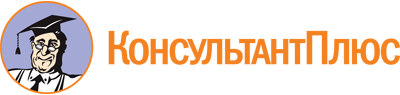 Приказ Минфина России от 07.05.2019 N 66н
"О составе информации о результатах независимой оценки качества условий осуществления образовательной деятельности организациями, осуществляющими образовательную деятельность, условий оказания услуг организациями культуры, социального обслуживания, медицинскими организациями, федеральными учреждениями медико-социальной экспертизы, размещаемой на официальном сайте для размещения информации о государственных и муниципальных учреждениях в информационно-телекоммуникационной сети "Интернет", включая единые требования к такой информации, и порядке ее размещения, а также требованиях к качеству, удобству и простоте поиска указанной информации"
(Зарегистрировано в Минюсте России 29.07.2019 N 55422)Документ предоставлен КонсультантПлюс

www.consultant.ru

Дата сохранения: 30.08.2019
 КонсультантПлюс: примечание.Абз. 2 - 6 пп. "г" п. 5 вступают в силу с 01.01.2020.